Муниципальное бюджетное общеобразовательное учреждение«Средняя школа №11»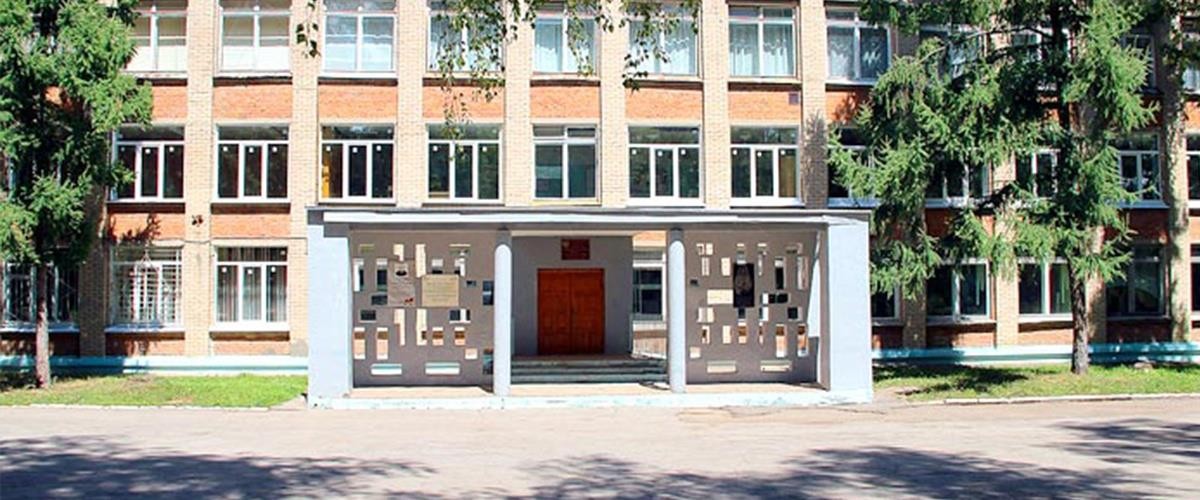 РАБОЧАЯ ПРОГРАММА ВОСПИТАНИЯДиректор школы: Каракулина Надежда ТимофеевнаЗаместитель директора по УВР: Никулина Анастасия ВадимовнаКоординаты связи: 301245, Тульская область, г. Щекино, ул.Пролетарская, д. 10тел. 8(48751)5-49-67, факс 8(48751)5-49-67e-mail: sh-shkola11@tularegion.orgЩекино, 2023г.СОДЕРЖАНИЕПояснительная запискаРабочая программа воспитания МБОУ «Средняя школа №11» (далее — Программа)  разработана  с  учетом  Федерального  закона  от  29.12.2012  № 273 ФЗ «Об образовании в Российской Федерации», Стратегии развития воспитания в Российской Федерации на период до 2025 года (Распоряжение    Правительства    Российской    Федерации    от    29 .05 .2015№ 996-р) и Плана мероприятий по ее реализации в 2021–2025 гг. (Распоряжение Правительства  Российской  Федерации  от  12 .11 .2020 № 2945-р), Стратегии национальной безопасности Российской Федерации (Указ   Президента   Российской   Федерации   от   02  .07.2021     №     400),     федеральных     государственных     образовательных стандартов (далее — ФГОС) начального общего образования (Приказ Минпросвещения России  от  31 .05 .2021  №  286),основного общего образования (Приказ Минпросвещения России от 31.05  .2021  №  287),  среднего  общего  образования  (Приказ  МинобрнаукиРоссии  от  17.05 .2012  №  413).Программа основана на единстве и преемственности образовательного процесса всех уровней общего образования, соотносится с примерными рабочими программами воспитания для организаций дошкольного и среднего профессионального образования.Рабочая программа воспитания предназначена для планирования и организации	системной	воспитательной	деятельности; разрабатывается и утверждается с участием коллегиальных органов управления общеобразовательной организацией (в том числе советов обучающихся), советов родителей (законных представителей); реализуется в единстве урочной и внеурочной деятельности, осуществляемой совместно с семьей и другими участниками образовательных отношений, социальными институтами воспитания; предусматривает приобщение обучающихся к российскимтрадиционным духовным ценностям, включая ценности своей этнической группы, правилам и нормам поведения, принятым в российском обществе на основе российских базовых конституционных норм и ценностей, историческое просвещение, формирование российской культурной и гражданской идентичности обучающихся.Программа включает три раздела: целевой, содержательный, организационный. Приложение — примерный календарный план воспитательной работы.Содержание обновленной рабочей программы воспитания соответствует особенностям Средней школы №11, контингенту обучающихся и их родителей (законных представителей), направленности образовательной программы, в том числе предусматривающей углубленное изучение отдельных учебных предметов, учитывающей этнокультурные интересы, особые образовательные потребности обучающихся.РАЗДЕЛ 1. ЦЕЛЕВОЙУчастниками образовательных отношений являются педагогические и другие работники МБОУ СШ №11, обучающиеся, их родители (законные представители), представители иных организаций, участвующие в реализации образовательного процесса в соответствии с законодательством Российской Федерации, локальными актами общеобразовательной организации. Родители (законные представители) несовершеннолетних обучающихся имеют преимущественное право на воспитание своих детей. Содержание воспитания обучающихся в МБОУ СШ №11 определяется содержанием российских базовых (гражданских, национальных) норм и ценностей, которые закреплены в Конституции Российской Федерации. Эти ценности и нормы определяют инвариантное содержание воспитания обучающихся. Вариативный компонент содержания воспитания обучающихся включает духовно-нравственные ценности культуры, традиционных религий народов России.Воспитательная деятельность в школе №11 планируется и осуществляется в соответствии с приоритетами государственной политики в сфере воспитания, установленными в Стратегии развития воспитания в Российской Федерации на период до 2025 года (Распоряжение Правительства Российской Федерации от 29.05.2015 № 996-р). Приоритетной задачей Российской Федерации в сфере воспитания детей является развитие высоконравственной личности, разделяющей российские традиционные духовные ценности, обладающей актуальными знаниями и умениями, способной реализовать свой потенциал в условиях современного общества, готовой к мирному созиданию и защите Родины.Цель и задачи воспитания обучающихсяСовременный российский национальный воспитательный идеал — высоконравственный, творческий, компетентный гражданин России, принимающий судьбу Отечества как свою личную, осознающийответственность за настоящее и будущее страны, укоренённый в духовных и культурных традициях многонационального народа Российской Федерации.В соответствии с этим идеалом и нормативными правовыми актами Российской Федерации в сфере образования цель воспитания обучающихся в МБОУ СШ №11: развитие личности, создание условий для самоопределения и социализации на основе социокультурных, духовно- нравственных ценностей и принятых в российском обществе правил и норм поведения в интересах человека, семьи, общества и государства, формирование у обучающихся чувства патриотизма, гражданственности, уважения к памяти защитников Отечества и подвигам Героев Отечества, закону и правопорядку, человеку труда и старшему поколению, взаимного уважения, бережного отношения к культурному наследию и традициям многонационального народа Российской Федерации, природе и окружающей среде.Задачи воспитания обучающихся в общеобразовательной организации: усвоение ими знаний норм, духовно-нравственных ценностей, традиций, которые выработало российское общество (социально значимых знаний); формирование и развитие личностных отношений к этим нормам, ценностям, традициям (их освоение, принятие); приобретение соответствующего этим нормам, ценностям, традициям социокультурного опыта поведения, общения, межличностных и социальных отношений, применения полученных знаний; достижение личностных результатов освоения общеобразовательных программ в соответствии с ФГОС. Личностные результаты освоения обучающимися общеобразовательных программ включают осознание российской гражданской идентичности, сформированность ценностей самостоятельности и инициативы, готовность обучающихся к саморазвитию, самостоятельности и личностному самоопределению, наличие мотивации к целенаправленной социально значимой деятельности, сформированность внутренней позиции личности как особого ценностного отношения к себе, окружающим людям и жизни вцелом.Воспитательная деятельность в МБОУ СШ №11 планируется и осуществляется на основе аксиологического, антропологического, культурно-исторического,	системно-деятельностного,	личностно- ориентированного подходов и с учётом принципов воспитания: гуманистической направленности воспитания, совместной деятельности детей и взрослых, следования нравственному примеру, безопасной жизнедеятельности, инклюзивности, возрастосообразности.Направления воспитанияПрограмма реализуется в единстве учебной и воспитательной деятельности общеобразовательной организации по основным направлениям воспитания в соответствии с ФГОС:гражданское воспитание — формирование российской гражданской идентичности, принадлежности к общности граждан Российской Федерации, к народу России как источнику власти в Российском государстве и субъекту тысячелетней российской государственности, уважения к правам, свободам и обязанностям гражданина России, правовой и политической культуры;патриотическое воспитание — воспитание любви к родному краю, Родине, своему народу, уважения к другим народам России; историческое просвещение, формирование российского национального исторического сознания, российской культурной идентичности;духовно-нравственное воспитание — воспитание на основе духовно-нравственной культуры народов России, традиционных религий народов России, формирование традиционных российских семейных ценностей; воспитание честности, доброты, милосердия, справедливости, дружелюбия и взаимопомощи, уважения к старшим, к памяти предков;эстетическое воспитание — формирование эстетической культуры на основе российских традиционных духовных ценностей, приобщение клучшим образцам отечественного и мирового искусства;физическое воспитание, формирование культуры здорового образа жизни и эмоционального благополучия — развитие физических способностей с учётом возможностей и состояния здоровья, навыков безопасного поведения в природной и социальной среде, чрезвычайных ситуациях;трудовое воспитание — воспитание уважения к труду, трудящимся, результатам труда (своего и других людей), ориентация на трудовую деятельность, получение профессии, личностное самовыражение в продуктивном, нравственно достойном труде в российском обществе, достижение выдающихся результатов в профессиональной деятельности;экологическое воспитание — формирование экологической культуры, ответственного, бережного отношения к природе, окружающей среде на основе российских традиционных духовных ценностей, навыков охраны, защиты, восстановления природы, окружающей среды;ценности научного познания — воспитание стремления к познанию себя и других людей, природы и общества, к получению знаний, качественного образования с учётом личностных интересов и общественных потребностей.Целевые ориентиры результатов воспитанияЦелевые ориентиры результатов воспитания на уровне начального общего образования.Целевые ориентиры результатов воспитания на уровне основного общего образования.Целевые ориентиры результатов воспитания на уровне среднего общего образования.РАЗДЕЛ 2. СОДЕРЖАТЕЛЬНЫЙУклад общеобразовательной организацииМуниципальное бюджетное общеобразовательное учреждение «Средняя школа № 11» живет и развивается в рамках гуманистической воспитательной системы, бережно сохраняет и развивает школьные традиции. Школу № 11 города Щекино многие называют школой Талькова. Это не случайно. В нашей школе учился известный поэт-песенник Игорь Тальков. Здесь он написал свое первое стихотворение, посвятив его друзьям и любимым учителям. В школе будущий поэт делал первые шаги к большой сцене.Уникальность образовательного учреждения в том, что оно расположено в центре микрорайона с развитой инфраструктурой. Воспитательная деятельность школы осуществляется на основе социального партнѐрства: МАУ ДО «Детская музыкальная школа №1 им. Л.Н.Толстого», МБ ДО«Детско-юношеская спортивная школа №1», МБУ "Городской молодежный центр "Мир", городской краеведческий музей, Щекинский городской Дворец культуры, детской районной библиотекой, спортивный клуб «Витязь», шахматный клуб «Белая Ладья». На базе школы работает Детский технопарк«Кванториум» – уникальная среда для ускоренного развития ребенка по актуальным научно-исследовательским и инженерно-техническим направлениям, оснащенная высокотехнологичным оборудованием. Возможности данных организаций школа активно использует при осуществлении воспитательного процесса. Также на протяжении многих лет школа успешно сотрудничает с учреждениями профессионального образования: ГПОУ ТО Щекинский политехнический колледж и ГПОУ ТО Тульский экономический колледж, МКУ «Архив», ГУ ТО центр занятости населения города Щёкино, реализуя совместные проекты в деле профессиональной ориентации обучающихся.К особым условиям воспитательной деятельности можно отнести наши музеи и залы: Зал-музей Игоря Талькова, Музей Боевой славы им.Н.И.Кузнецова, Экологический зал, Выставочный зал, Зал выпускников, работу с ветеранами микрорайона школы, движение «Милосердие», клуб памяти Игоря Талькова, школьный спортивный клуб «Олимпиец», детскую общественную организацию «Юный корреспондент», функционирование на базе школы летнего лагеря дневного пребывания детей «Солнышко».Реализация ежегодных ключевых дел, жизнедеятельность разновозрастных, разнопоколенных сообществ - реальное партнерство субъектов воспитания.Ведущими традиционными звеньями воспитания выступают любовь к родной земле, верность памяти предков, любовь к труду как основе человеческой культуры.Своеобразным стилем воспитания является культурно-нравственная деятельность обучающихся, учителей, родителей, их гражданственность, инициативность, ответственность, целеустремленность.Поиск новых путей эффективной организации воспитательного процесса в МБОУ СШ №11 обусловлен тем, что государственная стратегия обеспечения роста конкурентоспособности страны, ее успешного и устойчивого развития требует совершенствования человеческого потенциала, определяемого во многом состоянием системы образования. В условиях решения этих стратегических задач важнейшими качествами личности становятся инициативность, способность творчески мыслить и находить нестандартные решения, умение выбирать профессиональный путь, готовность обучаться в течение всей жизни.Виды, формы и содержание воспитательной деятельностиДостижение цели и решение задач воспитания осуществляется в рамках всех направлений деятельности школы. Содержание, виды и формы воспитательной деятельности представлены в соответствующих модулях. Состав и содержание модулей определяется с учетом уклада школы, реальной деятельности, имеющихся в школе ресурсов, планов. Инвариантные модули: «Основные школьные дела», «Классноеруководство», «Урочная деятельность», «Внеурочная деятельность»,«Детские общественные объединения», «Предметно-пространственная среда»,	«Взаимодействие	с	родителями»,	«Самоуправление»,«Профилактика	и	безопасность»,	«Социальное	партнерство»,«Профориентация».Реализация воспитательного потенциала основных школьных дел предусматривает: практическая реализация поставленных целей и задач воспитания осуществляется в рамках следующих сфер совместной деятельности педагогов, обучающихся и их родителей. Каждая из них представлена в соответствующем модуле.Модуль «Предметно-пространственная среда»Окружающая ребенка предметно-эстетическая среда МБОУ «Средняя школа №11», при условии ее грамотной организации, обогащает внутренний мир ученика, способствует формированию у него чувства вкуса и стиля, создает атмосферу психологического комфорта, поднимает настроение, предупреждает стрессовые ситуации, способствует позитивному восприятию ребенком школы.Воспитывающее влияние на ребенка осуществляется через такие направления работы с предметно-эстетической средой школы как оформление интерьера школьных помещений: вестибюля «Информация для родителей», «Информация для учащихся на отдельных стендах: безопасность на дороге, комплексная безопасность, антитеррористическая безопасность, противопожарная безопасность», коридоров «Государственная итоговая аттестация», стенд психолого-педагогической помощи,стенд профориентации «Будущее начинается сегодня», стенд «ГТО», стенд участникам СВО.Рекреации 1 этажа стенды: «От творчества учителя к творчеству ученика», «Государственная символика», «Наша школьная страна», «Нам жажда открытий знакома», «Гордость школы» медалисты школы, выпускники школы с 1969 года.Рекреаций 2 этажа:	«Война стучится в сердце», Экологический зал«Исследование – путь к познанию». Приспособленный Выставочный зал:вслушайтесь в темы экспозиций «Лев Толстой и кинематограф» (в год Кино),«Дню рождения Лицея посвящается» (о лицеистах Пушкинского братства),«Счастлив тот, кто счастлив в доме» (мысль семейная в творчестве и жизни Льва Толстого), «Это наша с тобой биография» (50-летию школы посвящается). «Алые паруса» А. С. Грин (140 –летию писателя).Посещения выставочного зала проходят в период проведения предметных недель, классных часов, и обязательно для всех детей и взрослых. Любая форма работы должна быть наполнена полезным содержанием, вот лишь один из примеров работы.Рекреации 3 этажа: Зал-музея Игоря Талькова. Зал выпускников.Музей Игоря Талькова появился в школе в 1998 году по инициативе членов Клуба «Юный корреспондент». Среди учащихся он сразу приобрел популярность и стал центром воспитательной работы. Творчество Игоря Талькова многогранно, но мы выбрали гражданско-патриотическое направление. Разработана система различных мероприятий. Традиционными стали Вечера памяти «Пока горит свеча», фестивали и конкурсы чтецов.В целях популяризации творчества Игоря Талькова нами были выпущены книги «Наш Игорь Тальков: взгляд издалека», сборник стихов, посвященных И.Талькову современными поэтами «России нужен Игоря Талант». В год 60-летия певца была выпущена брошюра «60 лет с Игорем Тальковым».Сегодня Музей И. Талькова в школе №11 известен по всей стране, обучающиеся-экскурсоводы - члены школьного Клуба памяти Игоря Талькова провели более 120 экскурсий. За 20 лет в музее побывало много людей из разных городов и стран: из Кемерово, Белгорода, Челябинска, из Самарского Клуба памяти И.Талькова, из Калифорнии – Курт Де Берг, а также Борис Грызлов – председатель Государственной Думы IV и V созывов, Сергей Харитонов – председатель Тульской областной Думы, которые оставили благодарственные записи в Книге отзывов музея.Зал выпускников ведет постоянную летопись и отслеживает отдаленныйрезультат качества образования выпускников школы. « О тех, кто нас выводит в люди» - стенды посвящены учителям, которые учились в нашей школе. «От успеха в школе к успеху в жизни» - стенды посвящены выпускникам, которые добились существенных результатов в жизни. «Во имя Родины и долга» - стенды посвящены выпускникам, воинам – интернационалистам, воевавших в Афганистане – это герои, которые в мирное время для своей страны прошли все ужасы войны, выполняя свой интернациональный долг, помогая соседнему государству и защищая границы своей Родины. «Памяти павших во имя живых»- стенд посвящен выпускнику Андрею Кунину, награжденному Орденом Мужества посмертно. К 40-летию и 50-летию школы выпущены книги. В этом зале регулярно проводится экскурсионная работа, уроки Мужества, посвященные выпускникам. Дважды в году уроки Мужества посвящается Андрею Кунину,«Во имя Родины и долга», «И с болью и любовью в сердце», «Каким он парнем был!», «Зажгите свечи…», награжденному Орденом Мужества посмертно. Здесь проходят встречи друзей Андрея, всегда с нами его родители. Трудно переоценить эмоциональный накал таких уроков, ребята на таких мероприятиях приобретают чувства сопереживания, гордости, уважения.- благоустройство классных кабинетов, осуществляемое классными руководителями вместе со школьниками своих классов, позволяющее обучающимся проявить свои фантазию и творческие способности, создающее условия для длительного общения классного руководителя со своими детьми.- событийный дизайн – оформление пространства проведения конкретных школьных событий (День знаний, День Учителя, Новый год, Весенняя неделя добра, День Победы);- акцентирование внимания школьников посредством элементов предметно-эстетической среды (стенды, плакаты, инсталляции) на важных для воспитания ценностях школы, ее традициях, правилах.Модуль «Основные общешкольные дела»Ключевые дела – это комплекс главных традиционных общешкольных дел, в которых принимает участие большая часть школьников и которые обязательно планируются, готовятся, проводятся и анализируются совестно педагогами и детьми. В МБОУ «Средняя школа №11» в основании дела всегда положена сильная, понятная и значимая для всего школьного коллектива идея, которая воплощается в общей деятельности. Ключевые дела обеспечивают включенность в них большого числа детей и взрослых, способствуют интенсификации их общения, ставят их в ответственную позицию к происходящему в школе. Ведение ключевых дел в жизнь школы помогает преодолеть мероприятийный характер воспитания, сводящийся к набору мероприятий, организуемых педагогами для детей. Для реализации ключевых дел используются следующие формы работы.На внешкольном уровне:Социальные проекты – ежегодные совместно разрабатываемые и реализуемые школьниками и педагогами комплексы дел, ориентированные на преобразование окружающего школу социума.«Мы изменяем мир» - проект, в котором принимают участие педагоги и обучающиеся по разработке, защите и участию в районном конкурсе социальных проектов, ориентированных на преобразование окружающей среды, школы, социума. В результате у учащихся происходит формирование социальной активности и социальных компетентностей (сотрудничество, работа в команде; коммуникативные навыки; способность принимать собственные решения; умение определять свою позицию в общественных отношениях; опыт выполнения разнообразных социальных ролей; навыки саморегуляции).«Зеленая Весна» - экологический субботник, направлен на поддержку как новых, так и уже реализуемых инициатив в области охраны окружающей среды, которые выдвигают органы государственной власти, общественныеорганизации, бизнес-структуры, а также активные граждане.«Уютная территория» - ежегодно отряды школьников с педагогами выходят на территорию школы и в городскую среду, с целью сделать еѐ чище, сохранить природную красоту.«Мероприятия» - «Диктант Победы», «День Памяти Героя», «Синий платочек», «Письмо Победы», «День города», «Воссоединение Крыма с Россией», «Проводы зимы», «День Победы», «День защиты детей»), фестиваль инсценированной песни, посвященной Дню Победы, фестиваль по творчеству И. Талькова, театрализованные    представления («Новый год»,«Масленница», «Золотая осень»), участие в митингах у памятных мест«Сквер 40-летия образования города Щекино», «У вечного огня» - мемориального комплекса, воспитывает у школьников уважительное отношение к воинскому прошлому, героям отечества своей страны, своей малой Родины. Спортивные состязания «Всероссийские состязания школьников», олимпиада школьников, лыжня России, соревнования по мини-футболу, волейболу, баскетболу)На школьном уровне:Общешкольные дела, связанные с развитием воспитательной составляющей учебной деятельности:День Знаний – традиционный общешкольный праздник, состоящий из серии тематических классных часов («Всероссийский Урок добра»,«Всероссийский урок Мира», «Всероссийский урок «Твоя будущая профессия», «Тульский Кремль», «Всероссийский урок Победы»), тематической торжественной церемонии. Особое значение этот день имеет для обучающиеся 1-х и 11-х классов, закрепляя идею наставничества, передачи традиций, разновозрастных межличностных отношений в школьном коллективе.Посвящение в первоклассники - это поиск новых, нетрадиционных форм в деле проведения традиционных праздников, где особую важность имеет новый статус ребенка, развитие его творческих и коммуникативныхспособностей, воспитание чувства любви и уважения к школе.        Прощание с азбукой - мероприятие для учащихся 1-х классов, которые преодолели трудности освоения грамоты и достигли определенных результатов.       Последний звонок – торжественная церемония, связанная с последним днѐм детства, с началом нового взрослого пути. Традиционно «Последний Звонок» в школе организовывают сами 9-11-тиклассники. Именно они выбирают сюжетную линию. Ключевым моментом церемонии является вальс выпускников. Успех этого важного для всего школьного сообщества во многом зависит от того, насколько выбранный сюжет точно попадает в конкретную школьную ситуацию конкретных выпускников. Чужие гениальные шутки и сценарий так и останутся чужими, если не будут перекликаться с традициями и взаимоотношениями, сложившимися в школе, в данных выпускных классах.День самоуправления в школе - является формой творческого взаимодействия обучающихся и преподавателей. Такое событие воспитывает в старшеклассниках самостоятельность, ответственное отношение к порученному делу, развивает их творческую деятельность. Весь сценарий подготовки и проведения дела лежит на лидерах, курируемых педагогом и администрацией.Общешкольные дела, направленные на усвоение социально-значимых знаний, ценностных отношений к миру, Родине, создание условий для приобретения опыта деятельного выражения собственной гражданской позиции:Выборная кампания - традиционная общешкольная площадка для формирования основ школьного самоуправления для учащихся 8-11 классов. В игровой форме обучающиеся осваивают все этапы предвыборной кампании (дебаты, агитационная кампания, выборы). По итогам игры формируются органы школьного самоуправления. Включение в дело обучающихся всей школы способствуют развитию инициативности, самоопределения,	коммуникативных навыков, формированию межличностных отношений внутри школьных коллективов.       Ленинграда, мероприятия и встречи с ветеранами афганцами, посвящѐнные Дню вывода войск из Афганистана, Урок патриотизма, посвящѐнный памяти Андрея Кунина, цикл уроков мужества, посвящѐнных Дню освобождения города Щекино, школьная игра «Марш бросок», посвящѐнная Дню защитника Отечества, Акция «Наши поздравления ветеранам».Цикл дел, посвящѐнных Дню Победы (Музейные встречи с ветеранами войны, тружениками тыла, детьми блокадного Ленинграда; участие обучающихся в митингах, благоустройство могилы И.Ф. Беляева, возложением цветов, акции «Бессмертный полк», «Диктант Победы»,«Сирень Победы», «Свет в окне», «Рекорд Победы», «Дорога памяти»; флешмоб «С песней к Победе», видеохостинг «Живое слово. Читаем книги о войне», классные часы; образовательные проекты «Я помню, я горжусь…»; праздничная программа для ветеранов «Поклонимся великим тем годам»; уроки мужества), направленных на воспитание чувства любви к Родине, гордости за героизм народа; уважения к ветеранам ВОВ.Общешкольные дела, направленные на создание условий для накопления опыта самореализации в различных видах творческой, спортивной, художественной деятельности, позитивной коммуникации:День учителя - праздничная программа, посвящѐнная педагогам. Каждый класс готовит творческий подарок для своих педагогов. Все«подарки» сюрпризы объединены одной сюжетной тематической линией.Праздничный концерт для любимых мам и бабушек, представляют воспитанники кружков внеурочной деятельности и дополнительного образования. Театральной студии «Золотой ключ»и «Непоседы», танцевальным коллективом хореографического кружка «Черное и белое», а также социальных партнѐров детской школы искусств и городского Дома культуры.Творческие новогодние проекты - ежегодно на ученическом Совете выбирается тематика новогодних конкурсов для украшения интерьера школы («Новогодняя игрушка из электрической лампочки», «Новогодняя игрушкаиз фетра», «Новогодняя фоторамка – игрушка на ель», «Новогоднее панно - на грампластинке», «Кружевные снежинки». Конкурсы «Новый год стучит в окно», «Самый новогодний класс». И грандиозный проект- мероприятие«Новогодняя сказка», двухчасовая новогодняя театрализованная программа для детей начальной школы, которая является логическим завершением предновогодней суеты.Вечер встречи выпускников - ежегодно с целью сохранения и укрепления школьных традиций, преемственности между выпускниками и обучающимися школы, организуют традиционный вечер встречи выпускников. Такое важное событие для школы всегда создаѐт атмосферу семейного праздника, который останется в памяти и выпускников, и учителей и обучающихся.Традиционно в преддверии Великого праздника Победы школа распахивает свои двери для ветеранов ВОВ и тружеников тыла микрорайона школы. Проводятся экскурсии в школьном музее боевой Славы, большой праздничный концерт силами обучающихся и педагогов. В этот день ветеранам вручаются подарки, сделанные руками школьников на уроках технологии, в кружках дополнительного образования.На уровне классов:Актуализация общешкольной жизни на уровне классов осуществляется путем формирования чувства сопричастности каждого к жизнедеятельности школы путем организации само- и соуправления.На уровне начального общего образования совместная направленная деятельность педагога и школьников начального уровня заключается в развитии познавательной, творческой, социально-активной видах деятельности путем стимулирования детей к участию в общешкольных делах, опираясь на систему выбираемых ответственных лиц. На уровне основного и среднего образования – через создаваемый совет класса, старосту класса, которые отвечают за участие в общешкольных делах, информирование о делах школьной жизни путем делегированияответственности отдельным представителямклассного самоуправления.Система традиционных дел в классах, составляющих ядро воспитательной работы, имеющих общешкольное значение:Оформление школьных уголков «Жизнь класса», «Посвящение в первоклассники» – торжественная церемония, символизирующая приобретение ребенком своего нового социального статуса – школьника;«Прощание с Букварѐм» – традиционная церемония в первых классах; «День именинника» – событие, направленное на сплочение классного коллектива, на уважительное отношение друг к другу через проведение различных конкурсов.На индивидуальном уровне:Вовлечение каждого ребенка в ключевые дела школы и класса в одной из возможных для него ролей осуществляется через советы соуправления, где распределяются зоны ответственности, даются разовые посильные поручения.Оказание индивидуальной помощи и коррекция поведения ребенка осуществляется через включение его в совместную работу с другими детьми, которые могли бы стать примером, предложение взять в следующем ключевом деле на себя роль ответственного за тот или иной фрагмент общей работы; организацию разновозрастного наставничества.Создание условий для реализации индивидуального участия детей в конкурсах различного уровня, включѐнность в гражданские и социальные акции во внеурочное время: помощь в подготовке конкурсных материалов, создания портфолио, оформления проекта.Модуль «Классное руководство»        Осуществляя работу с классом, классный руководитель организует работу с коллективом класса; индивидуальную работу с обучающимися вверенного ему класса; работу с учителями-предметниками в данном классе; работу с родителями обучающихся (законными представителями).Работа с классным коллективом:- инициирование и поддержка участия класса в общешкольных делах, оказание необходимой помощи обучающимся в их подготовке, проведении и анализе;- организация интересных и полезных для личностного развития обучающегося, совместных дел с обучающимися вверенного ему класса (познавательной, трудовой, спортивно-оздоровительной, духовно-нравственной, творческой, профориентационной направленности), позволяющих с одной стороны, – вовлечь в них обучающихся с самыми разными потребностями и тем самым дать им возможность самореализоваться в них, а с другой, – установить и упрочить доверительные отношения с обучающимися класса, стать для них значимым взрослым, задающим образцы поведения в обществе. Классные дела:Информационно-просветительские занятия патриотической, нравственной и экологической направленности «Разговоры о важном».Разработка и реализация социальных проектов.Просмотр и обсуждение художественных и документальных фильмов, передач. Участие в проекте «Киноуроки в школах России»Посещение театральных постановок, музеев, выставок.Коллективное посещение спортивных соревнований.Посещение производственных предприятий, научных, образовательных организаций (в том числе дистанционно).Организация праздников.Проведение встреч с ветеранами, общественными деятелями.Организация выполнения общественно-полезной работы каждым обучающимся. Проведения диспутов по актуальным проблемам нравственно-этического содержанияПодготовка и проведении бесед: «О любви, верности и дружбе», «О принципиальности и искренности», «О чистоте мысли и бескорыстии поступка» и др.Участие в общественно полезном труде в помощь школе, поселку, родному краю.Участие в делах благотворительности, милосердия, в оказании помощи нуждающимся, заботе о животных, живых существах, природе.Проведение сюжетно-ролевых игр.Проведение праздников, творческих конкурсов внутри класса.Проведение спортивных соревнований.Проведение краеведческой работы.Организация бесед с педагогом-психологом, медицинскими работниками.Создание Совета класса.Создание временных органов самоуправления.Создание игровых форм самоуправления – модели детской республики, сказочной страны детства, города знатоков и т.п.Озеленение класса, школы.Организация работы экологических патрулей и др. Планирование и проведение классных часов целевой воспитательной тематической направленности как часов плодотворного и доверительного общения педагогического работника и обучающихся, основанных на принципах уважительного отношения к личности обучающегося, поддержки активной позиции каждого обучающегося в беседе, предоставления обучающимся возможности обсуждения и принятия решений по обсуждаемой проблеме, создания благоприятной среды для общения.Сплочение коллектива класса через: игры и тренинги на сплочение и командообразование; внеучебные и внешкольные мероприятия, походы и экскурсии, организуемые классными руководителями и родителями; празднования дней рождения обучающихся, включающие в себя подготовленные ученическими микрогруппами поздравления, сюрпризы, творческие подарки и розыгрыши; внутриклассные «огоньки» и вечера, дающие каждому обучающемуся возможность рефлексии собственного участия в жизни класса.Выработка совместно с обучающимися правил поведения, законов класса, помогающих обучающимся освоить нормы и правила общения, которым они должны следовать в школе, участие в выработке таких правил поведения в общеобразовательной организации.Индивидуальная работа с обучающимися:- профилактика асоциального поведения;- ведение системы учета детей, семей групп социального риска, реализацию планов профилактической работы с ними;- реализация индивидуальных профилактических программ для детей группы риска, обеспечение подростков информацией об опасных последствиях алкоголизма, наркомании, курения, «внедрения» упражнений и заданий, развивающих навыки ответственного отношения к здоровью и исключающих рискованное поведение, наносящее вред здоровью и социальному благополучию;- изучение особенностей личностного развития обучающихся класса путём наблюдения за поведением обучающихся в их повседневной жизни, в специально создаваемых педагогических ситуациях, в играх, погружающих обучающегося в мир человеческих отношений, в организуемых педагогическим работником беседах по нравственным проблемам; результаты наблюдения сверяются с результатами бесед с родителями обучающихся, а также (при необходимости) – со школьным психологом; - доверительное общение и поддержка обучающихся в решении проблем (налаживание взаимоотношений с одноклассниками или педагогами, успеваемость и т. д.), совместный поиск решений проблем, коррекцию поведения обучающихся через частные беседы индивидуально и вместе с их родителями, с другими обучающимися класса;- индивидуальная работа с обучающимися класса, направленная на заполнение ими личных портфолио, в которых обучающиеся фиксируют свои учебные, творческие, спортивные, личностные достижения;- коррекция поведения обучающегося через частные беседы с ним, его родителями или законными представителями, с другими обучающимися класса; через включение в проводимые школьным психологом тренинги общения; через предложение взять на себя ответственность за то или иное поручение в классе.Работа с учителями-предметниками в классе:- регулярные консультации с учителями-предметниками, направленные на формирование единства мнений и требований педагогических работников по ключевым вопросам воспитания, на предупреждение и/или разрешение конфликтов между учителями и обучающимися;- проведение мини-педсоветов для решения конкретных проблем класса, интеграции воспитательных влияний педагогов на обучающихся, привлечение учителей-предметников к участию в классных делах, дающих им возможность лучше узнавать и понимать обучающихся, общаясь и наблюдая их во внеучебной обстановке, участвовать в родительских собраниях класса;- привлечение учителей-предметников к участию в родительских собраниях класса для объединения усилий в деле обучения и воспитания обучающихся.Работа с родителями (законными представителями) обучающихся:  - повышение педагогической культуры родителей (законных представителей);- содействие родителям (законным представителям) в решении индивидуальных проблем воспитания детей;- опора на положительный опыт семейного воспитания;- использование различных формы работы, в том числе: родительское собрание, родительская конференция, ролевая игра, собрание-диспут, родительский лекторий, семейная гостиная, встреча за круглым столом, вечер вопросов и ответов, семинар, педагогический практикум, тренинг для родителей и др.;- организация и проведение регулярных родительских собраний, информирование родителей об успехах и проблемах обучающихся, их положении в классе, жизни класса в целом, помощь родителям (законным представителям) и иным членам семьи в отношениях с учителями, администрацией, в регулировании отношений между ними;- помощь родителям обучающихся; - организация родительских собраний, происходящих в режиме обсуждения наиболее острых проблем обучения и воспитания обучающихся;- создание и организация работы Советов родителей классов, участвующих в решении вопросов воспитания и обучения в классе, общеобразовательной организации;- привлечение родителей (законных представителей), членов семей обучающихся к организации и проведению воспитательных дел, мероприятий в классе и общеобразовательной организации;- организация на базе класса семейных праздников, конкурсов, соревнований, направленных на сплочение семьи и школы.Модуль «Внеурочная деятельность»       План внеурочной деятельности СШ №11 является организационным механизмом реализации основной образовательной программы  НОО, ООО,СОО, обеспечивает реализацию требований федеральных государственных образовательных стандартов, а также определяет объем нагрузки обучающихся в рамках реализации внеурочной деятельности в 1-11 классах.       Внеурочная деятельность направлена на достижение планируемых результатов освоения основной образовательной программы (предметных, метапредметных и личностных) и осуществляется в формах, отличных от урочной.      В рамках реализации внеурочной деятельности допускается формирование учебных групп из обучающихся разных классов в пределах ступени образования.   Часы внеурочной деятельности используются на социальное, творческое, интеллектуальное, общекультурное, физическое, гражданско-патриотическое развитие обучающихся, создавая условия для их самореализации и осуществляя педагогическую поддержку в преодолении ими трудностей в обучении и социализации. Внеурочная деятельность имеет воспитательную направленность.    С целью обеспечения преемственности содержания образовательных программ начального общего, основного общего образования и среднего общего образования при формировании плана внеурочной деятельности образовательной организации реализуются следующие направления: на информационно-просветительские занятия патриотической, нравственной и экологической направленности «Разговоры о важном» (понедельник, первый урок);на занятия по формированию функциональной грамотности обучающихся (читательской, математической, естественно-научной, финансовой);на занятия, направленные на удовлетворение профориентационных интересов и потребностей обучающихся (в том числе основы предпринимательства).на занятия, связанные с реализацией особых интеллектуальных и социокультурных потребностей обучающихся (в том числе для сопровождения изучения отдельных учебных предметов на углубленном уровне, проектно-исследовательской деятельности, исторического просвещения);на занятия, направленные на удовлетворение интересов и потребностей обучающихся в творческом и физическом развитии (в том числе организация занятий в школьных театрах, школьных музеях, школьных спортивных клубах, а также в рамках реализации программы развития социальной активности обучающихся начальных классов «Орлята России»);на занятия, направленные на удовлетворение социальных интересов и потребностей обучающихся (в том числе в рамках Российского движения школьников и др.).В соответствии с требованиями обновленных ФГОС НОО, ООО, СОО образовательная организация обеспечивает проведение до 10 часов еженедельных занятий внеурочной деятельности.В МБОУ "Средняя школа №11" используются оптимизационная модель внеурочной деятельности на основе всех внутренних ресурсов школы (реализуют классные руководители, руководители школьных кружков дополнительного образования) и привлечения ресурсов организаций дополнительного образования (ДЮСШ, ЦДТ, Дом культуры города Щекино).В реализации данной модели принимают участие педагогические работники образовательной организации: учителя физической культуры, музыки, учителя – предметники, классные руководители, а также педагоги организаций дополнительного образования.Важная координирующая роль принадлежит классному руководителювзаимодействует	с	педагогическими	работниками,	с	учебно- воспитательнымперсоналом школы;организует в классе образовательнуюдеятельность,способствующей развитию личности учащихся;создает для этого благоприятный микроклимат, включает учащихся в разнообразные виды деятельности для развития их интересов, склонностей,способностей, разумного проведения свободного времени;взаимодействует с родителями обучающихся.Внеурочная деятельность и дополнительное образование в образовательной организации организуется по направлениям развития личности, определяемым образовательным стандартом: спортивно- оздоровительное, духовно-нравственное, социальное, общеинтеллектуальное, общекультурное. В рамках реализации спортивно- оздоровительного направления (спортивно-оздоровительная, игровая деятельность) к тремурокам физической культуры, входящим в инвариантную часть учебного плана, добавляется внеурочный курс «Подвижные игры», программы дополнительного образование кружок «Волейбол» и « Настольный теннис». В сотрудничестве с социальными партнѐрами «ДЮСШ» реализуются общеразвивающие программы дополнительного образования секция «Лѐгкая атлетика», футбол. Актуальность и востребованность занятий в рамках данных программ трудно переоценить. Современный ребенок, чаще всего ограниченный в движении и вынужденный достаточно много времени проводить за партой или компьютером. Данный вид деятельности способствует развитию двигательной активности, ловкости, сообразительности, быстроте, внимательности.Нравственный аспект можно выделить в любом виде человеческой деятельности - это оценка того, насколько результаты этой деятельности будут способствовать или препятствовать благу окружающих и всего человечества.В рамках занятий направления духовно-нравственного воспитания (проблемно-личностное общение, проблемно-ценностное общение, познавательная деятельность) главной задачей для педагогов школы является воспитание ценностного отношения подрастающего поколения к отечественному духовному наследию. На уроках нравственности, урокахдоброты, дискуссиях на нравственные темы педагоги стремятся донести до воспитанников тексты и смыслы отечественной культуры, ее духовный заряд, уроки бытовавшего веками жизненного уклада и духовно-нравственных ценностей малой Родины.Сильный воспитательный эффект имеет просмотр и обсуждение фильмов участие МБОУ СШ №11 в проекте «Киноуроки в школах России» на нравственные темы, рассуждения на вечные темы о добре и зле. В таких занятиях есть и разговор с ребятами на довольно сложные темы, но главное - есть деятельностная составляющая, то есть возможность для каждого совершить поступок, поступок добровольный, осознанный. Совместные социальные и гражданские Акции «Добрая ѐлка», «Неделя доброты», «Милосердие», «В помощь бездомным животным», «Посмотри на мир глазами другого», «Своих не бросаем».В школе есть ресурсы, которые позволяют эффективно реализовывать курсы в рамках социального направления (проблемно-ценностное общение, социальное творчество, познавательная деятельность): курс восстановительной медиации кружок «Подросток», молодежное движение «РДДМ», «Орлята России», волонтѐрская деятельность, музейное дело в школе кружок «Экскурсовод», «Летопись школы», клуб памяти Игоря Талькова. Работа в школьном музее даѐт возможность школьникам не только нравственно развиваться, но и учиться музейному делу, коммуникативной культуре. Ребята разрабатывают и проводят экскурсии по направлениям музея.Общекультурное направление внеурочной деятельности и дополнительного образования (игровая, трудовая, познавательная деятельность, художественноетворчество) представлено курсами:«Палитра» художественное творчество школьников, результатом которого является личностное художественное развитие школьников, оформительская деятельность ко всем традиционным мероприятиям в школе, организация выставок художественного творчества, результативное участие в конкурсах рисунков, плакатов, стенгазет.        Театральная студия «Театр в школе» участники театральных конкурсов школьного, муниципального и регионального уровней. Ребята снимают художественные ролики, активно используют такую форму, как агитбригада, в рамках которой пропагандируют здоровый образ жизни, решают экологические, нравственные проблемы.Деятельность в рамках общеинтеллектуального направления (познавательная, игровая, краеведческая) организована в форме курсов и кружков познавательной направленности; интеллектуальных боѐв, образовательных экскурсий, конкурсов, викторин, информационных уроков, познавательных диктантов, тематических недель. «Читаем, считаем, размышляем», «Люби и знай свой отчий край», «Генетика человека», «Воспитание патриота», «Юный историк», «Знатоки права», «Школа доктора», «Начальная военная подготовка», "Добро пожаловать в Тулу: за страницами учебника».Таким образом, осуществляя на основе взаимных интересов содружество внеурочной деятельности, общего и дополнительного образования мы обеспечиваем полноту и цельность образования, более полно обогащаем учебно-воспитательное пространство в микросоциуме – ближайшей среде жизнедеятельности ребенка, тем самым обеспечивая его успешную адаптацию к современным социокультурным условиям.Модуль «Урочная деятельность»«Учитель и ученик растут вместе»КонфуцийОснову урочной деятельности в МБОУ «Средняя школа №11» составляет технология сотрудничества, как наиболее эффективный метод активизации творческой деятельности обучающихся и учителей.Основная идея технологии сотрудничества – создать условия для активной совместной деятельности учащихся в разных учебных ситуациях. Педагог в технологии сотрудничества является другом для учащихся, мудрым наставником и помощником, который развивает творческие способности учеников, его культуруобщения.Учебное сотрудничество с учеником есть прообраз будущей индивидуальной способности к учебному совершенству, это и есть целевой приоритет в нашей школе. Важность такого подхода к образованию, очень точно выразил видный американский бизнесмен Джон Гриллос: ― Меня мало беспокоит прочность приобретаемых учащимися знаний в той или иной области, поскольку эти знания подвергаются изменениям каждый год и эти знания устаревают подчас раньше, чем учащиеся сумеют ихусвоить. Гораздо важнее, чтобы в экономику приходили молодые люди, умеющие самостоятельно учиться работать с информацией, самостоятельно совершенствовать свои знания и умения в разных областях, приобретая, если окажется необходимым, новые знания, профессии, потому что именно этим им придется заниматься всю их сознательную жизнь. Технология сотрудничества в процессе организации учебной деятельности:создает обстановку взаимного доверия, что является прекрасной основой для отличной успеваемости каждого;даѐт возможность и педагогам и обучающимся присовокупить к своим и чужие знания, формирует у обучающихся критический подход к информации и умение аргументировать свою точку зрения,позволяет сформировать позитивное отношение к изучаемому предмету, к ценностному аспекту изучаемых на уроках явлений;активно развивает творческие способности и коммуникативную культуру;создаѐт ситуацию, направленную на достижении общего успеха, которая благотворно сказывается на эмоциональном состоянии учащихся;позволяет устанавливать доверительные отношения между учителем и его учениками, способствует позитивному восприятию учащимисятребований и просьб учи- теля, привлекает их внимание к обсуждаемой на уроке информации, активизирует их познавательную деятельность;способствует освоению учащимися способов познания, общественно и лично значимых преобразований в окружающей действительности, а не программныезнания и материал учебника;даѐт возможность приобрести навык самостоятельного решения теоретической проблемы, навык генерирования и оформления собственных идей, навык уважительного отношения к чужим идеям, оформленным в работах других исследователей, навык публичного выступления перед аудиторией, аргументирования и отстаивания своей точки зрения;побуждает школьников соблюдать на уроке общепринятые нормы поведения, правила общения со старшими (учителями) и сверстниками (школьниками), принципы учебной дисциплины и самоорганизации;включает в урок игровые процедуры, которые помогают поддержать мотивацию детей к получению знаний, налаживанию позитивных межличностных отношений в классе, установлению доброжелательной атмосферы во время урока;создает условия для большей заинтересованности в знаниях, что способствует большему проявлению интереса к предметам;позволяет объединять учащихся в небольшие группы с одним общим заданием, при этом возникает ситуация, в которой каждый отвечает не только за результат своей работы (что часто оставляет их равнодушными), но, что особенно важно, за результат всей группы поэтому слабоуспевающие ученики стараются выяснить у более подготовленных учеников все непонятые ими вопросы. Ученики заинтересованы в том, чтобы все члены группы, досконально разобрались в материале, проверили собственное пониманиеПри	обучении	в	сотрудничестве	соблюдается	три	основных  принципа:награда (группа получает одну на всех в виде бальной оценки, какого-то сертификата, значка отличия, похвалы и т.д.);индивидуальная ответственность (успех и неуспех команды зависит от удач или неудач каждого);равные возможности (настоящие результаты сравниваются с собственными ранее достигнутыми результатами).Обучение является средством воспитания. В свою очередь, воспитание, формируя такие качества личности обучающегося как целеустремленность, ответственность, любознательность, дисциплинированность, настойчивость, повышает эффективность обучения.Воспитание должно «играть» на обучение, а правильно организованное обучение должно решать задачи воспитания.Полноценное раскрытие воспитательных возможностей урока требует специальной работы учителя на этапах:а) подготовки к уроку;б) проведения урока;в) самоанализа урока. При подготовке к уроку учитель: 1) формулирует воспитательные цели урока;2) выделяет образно-эмоциональный центр урока;3) отбирает в содержании учебных предметов воспитательно значимые компоненты:- примеры подлинной нравственности, патриотизма / служения Родине, духовности, гражданственности, гуманизма;- примеры научного подвига;- факты о жизненной позиция и человеческих качества ученых, писателей художников, композиторов, исторических деятелей;- мировоззренческие идеи;- материал, формирующий мотивы и ценности обучающегося в сфере отношений к природе.4) планирует воспитательный эффект используемых форм, методов, приемов, средств обучения.При проведении урока учитель осуществляет воспитание средствами:1) создания условий для активной, эмоционально-окрашенной деятельности учащихся на уроке;2) формирования эмоционально-ценностного (личностного) отношения к усваиваемому учебному материалу;3) оптимального сочетания различных методов обучения:- репродуктивных методов (воспитание организованности, исполнительности, ответственности);- методов организации познавательной самостоятельности и активности (воспитание творческого начала, формирование познавательного интереса);  4) сочетания различных форм обучения:- групповая форма (воспитание умения достигать взаимопонимания, сотрудничать для достижения общих результатов; формирование осознанного, уважительного и доброжелательного отношения к другому человеку, его мнению; освоение социальных норм, правил поведения, ролей и форм социальной жизни в группах и сообществах);- индивидуальная форма (воспитание трудолюбия, настойчивости, упорства, самостоятельности, аккуратности, ответственности, умений трудиться, преодолевать сложности, формирование у обучающегося понимания важности опоры на свои силы);5) использования воспитательной функции оценки;6) рационализации использования времени на уроке (воспитание внутренней организованности, собранности, дисциплинированности);Учитель использует воспитательные возможности урока, опираясь на следующее:- обучение на высоком уровне трудности через постепенное наращивание трудностей (воспитание целеустремленности, дисциплинированности, настойчивости, воли, умений трудиться);- создание ситуации успеха, в особенности – для обучающихся, имеющих низкие образовательные результаты / имеющих затруднения в обучении;  - создание на уроке здоровой, мажорной, доброжелательной атмосферы;- поощрение, поддержка инициативы и усилий ребенка в познавательной деятельности.Воспитывающим фактором является высокая квалификация учителя, его ответственное отношение к своей работе.Само пространство класса, внешний вид учителя, его речь, стиль общения должны являть собой образцы современной культуры.Задачи воспитания решатся на каждом уроке и средствами всех учебных предметов. Вместе с тем, можно говорить об определенной «воспитательной» специализации учебных предметов. Мотивы и ценности обучающегося в сфере отношений к природе помогает сформировать изучение предметных областей «Естественнонаучные предметы» и «Физическая культура и основы безопасности жизнедеятельности». Задача по формированию целостного мировоззрения, соответствующего современному уровню развития науки и общественной практики, решается всеми учебными предметами, но в первую очередь - на уроках предметных областей «Общественно-научные предметы», «Естественнонаучные предметы».Урок имеет воспитывающий характер, если он формирует у обучающихся познавательный интерес. Такой интерес стимулируют: - новизна учебного материала, демонстрация новых граней ранее изученного материала, показ достижений современной науки, анализ практической роли знаний;- многообразие самостоятельных работ и сменяемость их форм, проблемность, исследовательский подход, творческие работы, практические работы;- эмоциональный тонус познавательной деятельности учащихся, педагогический оптимизм учителя, соревнование.Воспитательные возможности урока заключены не только в содержании, но и в способах, формах деятельности учителя и обучающихся на уроке.Формы обучения (работа в коллективе сверстников) включают школьников в отношения взаимодействия и сотрудничества, в атмосферу товарищеской взаимопомощи, формирует лидерские качества и умение подчиняться, учит внимательному отношению к окружающим людям. Групповая форма работы позволяет развивать качества как «теоретика», так и «экспериментатора»; как лидера, так и ведомого; как проверяющего, так и проверяемого. Необходимо сочетание индивидуальных, групповых и парных форм работы. Усиление воспитывающего потенциала обучения достигается применением необычных уроков: урок-размышление, урок-праздник, научно-практические конференции, дидактические и эстетические спектакли, суд над негативными явлениями, уроки по заявкам и т. п.Примерами отдельных форм, видов, приемов деятельности, позволяющих реализовать возможности урока являются:- побуждение обучающихся соблюдать на уроке общепринятые нормы поведения, правила общения со старшими (педагогическими работниками) и сверстниками (обучающимися), принципы учебной дисциплины и самоорганизации; - демонстрация учителем образцов и норм поведенческой, коммуникативной культуры в различных ситуациях;- организация работы обучающихся с получаемой на уроке социально значимой информацией – инициирование ее обсуждения, высказывания обучающимися своего мнения по ее поводу, выработки своего к ней отношения; - подбор соответствующих (этических, «воспитательных») текстов для чтения, задач для решения, проблемных ситуаций для обсуждения в классе;- этическая интерпретация художественных, научных, публицистических текстов;-применение на уроке интерактивных форм работы с обучающимися: интеллектуальных игр, стимулирующих познавательную мотивацию обучающихся; дидактического театра, где полученные на уроке знания обыгрываются в театральных постановках; дискуссий, которые дают обучающимся возможность приобрести опыт ведения конструктивного диалога; групповой работы или работы в парах, которые учат обучающихся командной работе и взаимодействию с другими обучающимися;  - включение в урок игровых процедур, которые помогают поддержать мотивацию обучающихся к получению знаний, налаживанию позитивных межличностных отношений в классе, помогают установлению доброжелательной атмосферы во время урока; - организация шефства мотивированных и эрудированных обучающихся над их неуспевающими одноклассниками, дающего обучающимся социально значимый опыт сотрудничества и взаимной помощи;- инициирование и поддержка исследовательской деятельности обучающихся в рамках реализации ими индивидуальных и групповых исследовательских проектов, что даст обучающимся возможность приобрести навык самостоятельного решения теоретической проблемы, навык генерирования и оформления собственных идей, навык уважительного отношения к чужим идеям, оформленным в работах других исследователей, навык публичного выступления перед аудиторией, аргументирования и отстаивания своей точки зрения.Реализация воспитательного потенциала уроков предусматривает:- максимальное использование воспитательных возможностей содержания учебных предметов для формирования у обучающихся российских традиционных духовно-нравственных и социокультурных ценностей, российского исторического сознания на основе исторического просвещения; подбор соответствующего содержания уроков, заданий, вспомогательных материалов, проблемных ситуаций для обсуждений;- включение учителями в рабочие программы по учебным предметам, курсам, модулям целевых ориентиров результатов воспитания, их учёт в определении воспитательных задач уроков, занятий; - включение учителями в рабочие программы учебных предметов, курсов, модулей тематики в соответствии с календарным планом воспитательной работы;- выбор методов, методик, технологий, оказывающих воспитательное воздействие на личность в соответствии с воспитательным идеалом, целью и задачами воспитания, целевыми ориентирами результатов воспитания; реализацию приоритета воспитания в учебной деятельности;- привлечение внимания обучающихся к ценностному аспекту изучаемых на уроках предметов, явлений и событий, инициирование обсуждений, высказываний своего мнения, выработки своего личностного отношения к изучаемым событиям, явлениям, лицам; - применение интерактивных форм учебной работы – интеллектуальных, стимулирующих познавательную мотивацию, игровых методик, дискуссий, дающих возможность приобрести опыт ведения конструктивного диалога; групповой работы, которая учит строить отношения и действовать в команде, способствует развитию критического мышления; - побуждение обучающихся соблюдать нормы поведения, правила общения со сверстниками и педагогами, соответствующие укладу общеобразовательной организации, установление и поддержку доброжелательной атмосферы; - организацию шефства мотивированных и эрудированных обучающихся над неуспевающими одноклассниками, в том числе с особыми образовательными потребностями, дающего обучающимся социально значимый опыт сотрудничества и взаимной помощи;- инициирование и поддержку исследовательской деятельности обучающихся, планирование и выполнение индивидуальных и групповых проектов воспитательной направленности.Модуль «Самоуправление»Основная цель модуля «Самоуправление» заключается в создании условий для выявления, поддержки и развития управленческих инициатив обучающихся, принятия совместных со взрослыми решений, а также для включения обучающихся школы в коллективную творческую и социально-значимую деятельность. Участие в самоуправлении даёт возможность обучающимся попробовать себя в различных социальных ролях, получить опыт конструктивного общения, совместного преодоления трудностей, формирует личную и коллективную ответственность за свои решения и поступки. Модуль «Самоуправление» реализуется через:- организацию и деятельность органов ученического самоуправления, избранных обучающимися;- представление органами ученического самоуправления интересов обучающихся в процессе управления школой; - защиту органами ученического самоуправления законных интересов и прав обучающихся;- участие представителей органов ученического самоуправления в разработке, обсуждении и реализации рабочей программы воспитания, календарного плана воспитательной работы, в анализе воспитательной деятельности в общеобразовательной организации. Самоуправление в школе имеет следующую структуру:а) Общее собрание обучающихся класса. Общее собрание обучающихся класса является формой непосредственного включения каждого обучающегося в процессы самоуправления. К компетенции общего собрания класса относится решение любых вопросов, связанных с организацией полноценной и насыщенной жизни обучающихся в школе. Общее собрание обучающихся класса - это способ выражения инициативы обучающихся, площадка для обсуждения предложений по совершенствованию учебной и внеучебной деятельности, канал информирования обучающихся и учета их предложений по различным аспектам функционирования и развития школы.б) Совет класса. Совет класса - орган классного самоуправления. В Совет класса избираются активисты класса, стремящиеся совершенствовать работу классного коллектива и школы по разным направлениям. Функции Совета класса (СК)- участвует в обсуждении и составлении плана работы класса;- подбирает и назначает ответственных за выполнение различных дел класса;- заслушивает отчёты о проделанной работе ответственных за направления;- организует участие класса в КТД (коллективно-творческих делах);- выбирает темы и вопросы для проведения классных мероприятий и тематических классных часов;- обсуждает и решает вопросы о поощрениях;- поддерживает связь с Советом учащихся.в) Совет учащихся. Совет учащихся создается по инициативе обучающихся в целях учета мнения обучающихся по вопросам управления школы и при принятии школой локальных нормативных актов, затрагивающих права и законные интересы школьников, а также для активизации деятельности ученического коллектива, его развития, формирования активной гражданской позиции, лидерских качеств, воспитания гражданственности и чувства ответственности перед обществом.Совет учащихся избирается сроком на 1 год из числа учащихся 5-11 классов.В своей деятельности Совет учащихся руководствуется федеральным, региональным и местным законодательством об образовании, общественных объединениях, о поддержке молодежных и детских объединений, Уставом школы. Цель деятельности Совета учащихся заключается в формировании гражданской культуры, активной гражданской позиции обучающихся, содействии развитию их самостоятельности, способности к самоорганизации и саморазвитию, формировании у учащихся умений и навыков самоуправления, подготовке их к компетентному и ответственному участию в жизни общества.Основные задачи деятельности Совета учащихся: - организовывать работу с обучающимися школы по разъяснению прав, обязанностей и ответственности;- содействовать администрации, классным руководителям, руководителям объединений дополнительного образования, учителям-предметникам в совершенствовании образовательной и воспитательной деятельности, охране жизни и здоровья обучающихся, защите их законных прав и интересов, организации и проведении общешкольных мероприятий;- представлять интересы школьников в деятельности управления СШ №11, защищать права обучающихся;- разрабатывать предложения по повышению качества образовательной деятельности с учётом интересов обучающихся;- поддерживать и развивать инициативы обучающихся;- содействовать реализации общественно значимых инициатив обучающихся;- содействовать активизации вовлеченности обучающихся в деятельность органов самоуправления обучающихся;-оказывать помощь педагогическим работникам в проведении работы с обучающимися по выполнению требований Устава школы, Правил внутреннего распорядка обучающихся и иных локальных нормативных актов по вопросам организации и осуществления образовательной деятельности;- проводить работу, направленную на повышение сознательности обучающихся, их требовательности к уровню своих знаний.в) Совет старшеклассников. Совет старшеклассников является общественным объединением учащихся старших классов (8-11).В состав Совета старшеклассников входят учащиеся, желающие проявлять активность, инициативу, творчество в работе школьного самоуправления. В Совет старшеклассников входят учащиеся 8-11 классов. Совет старшеклассников организует свою работу по следующим отделам:Отдел науки и образования:- организует консультативные группы для помощи отстающим;- проверяет посещаемость;- участвует в подготовке школьных олимпиад, предметных недель;- участвует в проведении тематических вечеров, конкурсов по предметам;- участвует в организации встреч с интересными людьми.Отдел здоровья и спорта:- организует соревнования по различным видам спорта между классами и школами;- участвует в организации и проведении общешкольных соревнований, дней здоровья;- определяет лучших спортсменов и награждает их.Отдел культуры и досуга:- организует и контролирует проведение творческих мероприятий школы, посещение виртуальных выставок, театров.Отдел правопорядка и труда:- организует и проводит рейды по проверке внешнего вида учащихся;- организует и проводит дежурства по школе;- организует уборки территории, субботники;- организует и проводит работу по профилактике вредных привычек, правонарушений и т.д.;- организует и проводит рейды по проверке тетрадей, дневников, учебников, чистоты и порядка в кабинетах.Медиа-центр:- подбирает материалы для социальных сетей школы;- организует художественное оформление школьных мероприятий;- работает с корреспондентами классов;- оценивает конкурсы на лучшую газету.  Основная цель работы в рамках модуля «Ученическое самоуправление» в МБОУ «Средняя школа №11» заключается в создании условий для выявления, поддержки и развития управленческих инициатив обучающихся, принятия совместных со взрослыми решений, а также для включения обучающихся школы в вариативную коллективную творческую и социально-значимую деятельность. Участие в самоуправлении даѐт возможность подросткам попробовать себя в различных социальных ролях, получить опыт конструктивного общения, совместного преодоления трудностей, формирует личную и коллективную ответственность за свои решения и поступки. Структура ученического самоуправления школы имеет несколько уровней.      На уровне школы активно осуществляется самоуправление через Совет обучающихся, Совета лидеров школьной первичной организации РДШ, школьной службы медиации, школьного отряда ЮИД, инициирующих и организующих проведение профилактических мероприятий, образовательных занятий, медиаций, личностно  значимых для школьников событий (акций, соревнований, конкурсов, единых дней России, фестивалей, праздников, флешмобов, и т.д.):      Высшим органом самоуправления является общешкольное ученическое собрание. Между собраниями, высшим органом самоуправления является     Совет обучающихся, который избирается сроком на один учебный год. В Совет обучающихся входят лидеры (8-11 классов (всего 12 человек). Для формирования и развития лидерских качеств, управленческих компетенций, освоения эффективных форм организации деятельности   классных   коллективов   разработан   и   реализуется    курс «Школа лидера» по которому проходят обучение лидеры 8-11 классов, который определяет основной круг управленческих вопросов и предлагает их как предмет специального изучения для актива ученического самоуправления. По своим возможностям курс способен оказать существенное влияние на развитие личности подростка, прежде всего его организаторского опыта, опыта организации  деятельности других.  Курс «Школа лидера» нацелен на развитие коммуникативных навыков, навыков «представительства», повышения психологической и эмоциональной устойчивости личности. Совет обучающихся собирается на заседания по мере необходимости, но не реже 1 раза в месяц. Планирует и организует свою повседневную работу; формирует постоянные или временные рабочие органы (комитеты, штабы и т.п.) по различным направлениями деятельности; дает общественные поручения, задания классам, группам или отдельным учащимся, заслушивает отчеты о выполнении поручений; организует шефство старших классов над младшими; использует различные формы поощрения и порицания учащихся. При организации общешкольного уровня самоуправления решаются следующие задачи: планирование, организация и анализ общешкольных мероприятий и культурно-образовательных событий; разработка и внедрение инициатив ученического, педагогического и родительского коллективов; управление социально ориентированной деятельности школы; создание и укрепление общешкольных традиций. На этом уровне члены Совета активно взаимодействуют с куратором Совета обучающихся из числа педагогических работников школы, представителями лидеров педагогического и родительского коллектива.  РДДМ «Движение первых» - российское движение детей и молодежи.  МБОУ «Средняя школа №11» создан для реализации следующих функций: ведение реестра участников  отделения РДДМ; участие актива в районных и областных слѐтах; организация и ведение школьного учета членов РДДМ и их участие в мероприятиях; организация мероприятий и их анализ по направлениям деятельности РДДМ; организация проведения Всероссийских дней единых действий; проведение информационной кампании о деятельности РДДМ в СМИ; организация работы в социальных сетях (инстаграмм, школьный сайт); привлечение обучающихся, членов РДШ в участии в научно- практических конференциях, предметных олимпиадах и неделях, спортивных соревнованиях и творческих конкурсах.    Служба школьной медиации создана в МБОУ «Средняя школа №11» в 2017 году с целью разрешения споров и предотвращения конфликтных ситуаций между участниками образовательного процесса в качестве современного альтернативного способа разрешения споров и состоит из работников образовательной организации, учащихся и их родителей, прошедших необходимую подготовку и обучение основам метода школьной медиации и медиативного подхода. Медиатором может стать любой школьник из числа медиаторов варьируется от 5 до 8 человек.Школьная служба медиации выполняет следующие функции: разрешает разнообразные и разнонаправленные конфликты, возникающие в школе; предотвращает возникновение конфликтов, препятствует их эскалации; обеспечивает формирование и обучения «групп равных». С целью предупреждения конфликтов среди сверстников, а также для распространения полученных знаний, умений и опыта среди сверстников, младших и старших школьников; обеспечивает помощь при разрешении участниками «групп равных» конфликтов между сверстниками, а также участвует в роли медиатора при разрешении конфликтов между взрослыми и детьми; проводит круги сообщества.Общешкольный орган самоуправления отряд ЮИД формируется из школьников 5-х классов с целью пропаганды ПДД и профилактики ДТП сроком на 5 лет. Отряд создается при наличии не менее 6 человек. Прием в члены отряда юныхинспекторов движения производится на основе устного заявления на сборе отряда. Повседневное руководство работой отрядов юных инспекторов движения осуществляет штаб ЮИД, избираемый на общих собраниях отряда. Штаб из своего состава избирает командира отряда. Педагог является организатором работы с отрядом ЮИД. В состав штаба ЮИД входят члены штаба ЮИД, ответственные за различные направления деятельности отряда ЮИД: ответственный за обучение ЮИДовцев основам ПДД; ответственный за профилактические мероприятия со школьниками и родителями; наставник отряда ЮИД, курирующий подготовку вновь принятых участников отряда ЮИД; ответственный за взаимодействие проведение совместных патрульно- рейдовых мероприятий; ответственный за организацию шефской работы и проведение добровольческих Акций, конкурсов, слѐтов по БДД; ответственный за медицинскую подготовку членов отряда ЮИД; Ответственный за техническое сопровождение (велосипеды, самокаты, средства индивидуальной мобильности); корреспондент ЮИД. Отряд осуществляет тесное сотрудничество с ОГИБДД ОМВД России по Щекинскому району Тульской области.Просветительское,	включающее	следующиемероприятия:организация и проведение занятий по изучению основ ПДД в образовательной организации;организация разъяснительной работы по вопросам БДД; участие в районных, муниципальных, региональных, мероприятиях; организация практических игр по БДД; овладение методами предупреждения ДДТТ и навыками оказания первой помощи пострадавшим, знакомство со средствами регулирования движения.Информационное, включающее следующие мероприятия: работа с сайтами и страницами отряда ЮИД в социальных сетях; работа			с информационными материалами,		с		фото- и	видеоматериалами, освещающими состояние аварийности на дорогах субъекта; выпуск печатной		продукции	по	БДД,	оформление	«Уголков	по	БДД»	и помощь в оформлении уголков в классах, работа со стендами по БДД; работа	со		схемами			безопасных		маршрутов		движения		детей; консультативная помощь, разработка карты опасных зон и «дорожных ловушек» в микрорайоне образовательной организации и по маршрутам движения		детей;		информационно-просветительская		работа	с родителями обучающихся.Пропагандистское, включающее следующие мероприятия: продвижение информации о деятельности отряда ЮИД в средствах массовой информации, социальных сетях; проведение разъяснительной работы со всеми участниками дорожного движения (обучающимися, родителями, педагогическими работниками) по тематике БДД; участие в школьных мероприятиях, родительских собраниях.Культурно-досуговое, включающее следующие мероприятия: разработка и проведение массовых мероприятий по БДД; создание агитбригад; проведение викторин, экскурсий, соревнований, конкурсов, КВН, квестов, флешмобов, праздников, фестивалей, постановка спектаклей и др.; участие в городских, и региональных мероприятиях по пропаганде БДД.    Уровень классных коллективов формируется и реализуется в каждом ученическом классе. Данный уровень самоуправления дает обучающимся возможность раскрыть свои личностные качества, получить опыт реализации различных социальных ролей в процессе разработки плана классных дел, подготовки и организации разнообразных событий класса. На этом уровне самоуправления решаются задачи: создаются условия для выявления и реализации творческого потенциала обучающихся; воспитывается личная и коллективная ответственность за выполнение порученных дел. Оценка деятельности органов самоуправления каждого классного коллектива осуществляется лидерами Совета обучающихся и заместителем директора по воспитательной работе.     На индивидуальном уровне школьники вовлекаются в планирование, организацию, проведение и анализ общешкольных и внутриклассных дел; через реализацию школьниками, взявшими на себя соответствующую роль, функций по контролю за порядком и чистотой в классе, уходом за классной комнатой, комнатными растениями и т.п.Содержание деятельности органов школьного ученического самоуправления разного уровня находит отражение в планах работы первичной школьной организации РДШ и внеурочной деятельности. Например, к ежегодным мероприятиям, реализуемым обучающимися на разных уровнях самоуправления, относятся: организация встреч с классными людьми, спортивно-интеллектуальный марафон, посвящѐнноый Дню Конституции, Всероссийский конкурс «Сила», Всероссийские Акции «Незабудка», «День доброты».                               Модуль «Детские общественные объединения»       В школе действуют детские общественные объединения:РДДМ «Движение первых» – общероссийское общественно-государственное движение детей и молодежи.«Орлята России» - Российское движение школьниковОтряд юных инспекторов дорожного движения – объединение учащихся, которое создано с целью совершенствования работы по профилактике дорожно-транспортных правонарушений среди детей и подростков, воспитания высокой транспортной культуры, коллективизма, а также широкого привлечения детей к организации пропаганды правил безопасного поведения на улицах и дорогах среди дошкольников и учащихся школы. Объединение «Школьный музей» организует работу школьного музея согласно плану работы школьного музея, проводит экскурсии для обучающихся и жителей поселка.Реализуется через программу дополнительного образования школы.Общественное объединение «Школьный спортивный клуб «Олимпиец» обеспечивает участие школьников в спортивных состязаниях и выполнение учащимися норм ГТО, организует работу в сфере физического развития и воспитания обучающихся, в том числе профилактики вредных привычек, содействует привитию навыков ведения ЗОЖ.           Целью детских общественных объединений в МБОУ «Средняя школа№11» является помочь детям найти приложение своих сил и возможностей, заполнить вакуум в реализации детских интересов, сохраняя при этом свое лицо, свои подходы. Детское общественное объединение положительной социальной направленности - это структура открытая, демократичная, без жесткой "должностной иерархии".Инициаторами создания детских общественных объединений в школе являются – педагоги, сами школьники и их родители. Педагоги- инициаторы добровольно курируют, руководят, являются лидерами детских объединений, их активными участниками.Детское общественное обьединение «Юный корреспондент» («Юнкор) начало свою деятельность с 2003 года. Сначала юнкоровцы выпускали стенную газету, заметки которой писались от руки. С появлением в школе компьютеров перешли на печатный формат. Шли годы, давно окончили школу первые юнкоровцы, но дело их живет. Другой по формату стала наша газета «Бумеранг». Материалы стали злободневнее, разнообразнее по тематике и глубже по содержанию. Особой популярностью у ребят пользуются рубрики «Школьная дипломатия»,«Доброе сердце», «Простые слова» - о чистоте русского языка, «Из жизни«звезд»     -     интервью     с     учителями     школы,     пресс-конференции,«Компьютерное братство», «Усы, лапы, хвост» и др.Каждому номеру газеты предшествует анонс, который звучит по школьному радио. Проблемы, поднятые в газете, обсуждаются на классных часах. Журналистика в школе стала одним из популярных увлечений. Среди корреспондентов есть и старшеклассники, и третьеклассники, даже первоклассники. Теперь газета выходит на шести, а иногда и на семи страницах – так много материалов. Ребята учатся думать, анализировать, у них развивается кругозор, общение, которого им так не хватает.Школьный Спортивный клуб «Олимпиец» создан на базе школы как структурное подразделение. Это объединение педагогов и обучающихся, способствующее развитию физической культуры, спорта и туризма в школе. Основной деятельностью ШСК является: организация работы школьных спортивных кружков и секций, проведение спортивных соревнований, подготовка команд к участию в городских спортивных соревнованиях; пропаганда здорового образа жизни, проведение массовых спортивно- оздоровительных мероприятий; проведение соревнований по военно-прикладным видам спорта, подготовка команд и участие в городских туристических соревнованиях; пропаганда физической культуры и спорта через школьную газету, городские СМИ, Интернет.Содержание работы клуба – это подготовка школьников к нормам ГТО, комплекс соревнований: первенство среди школьников по баскетболу, волейболу, футболу, настольному теннису, Кросс Нации, спортивный кросс на приз газеты «Щекинский вестник», открытое первенство по мини- футболу среди школьников и дворовых команд, открытое первенство по легкой атлетике, посвященное освобождению г. Щекино от фашистских захватчиков, день Российской молодежи, открытое первенство по футболу среди школьников «Золотая Осень»,«Марш бросок», веселые старты, спортивные фестивали, сила РДШ, направленный на формирование социально значимого отношения учащихся к здоровью, опыта ведения здорового образа жизни, популяризацию спорта, поддержку спортивных достижений.Участвуя в объединениях по интересам, школьники учатся таким необходимым в жизни человека качествам, как умение принимать решения, взаимодействовать с товарищами, командовать и подчиняться, помогать другим осуществлять их предложения и привлекать к осуществлению собственных решений. Эмоциональные переживания, вызванные участием в общем деле, дают возможность с ранних лет ощутить себя гражданином своей страны, патриотом, человеком долга, совести и чести.Модуль «Профориентация»      Совместная деятельность педагогов и школьников в рамках реализации модуля «Профориентация» включает в себя профессиональное просвещение школьников; диагностику и консультирование по проблемам профориентации, организацию профессиональных проб школьников. Задача совместной деятельности педагога и ребенка – подготовить обучающегося к осознанному выбору своей будущей профессиональной деятельности, научить ориентироваться в мире современных профессий, с учетом потребности муниципального образования Щекинского района в кадрах и востребованности профессий в современном мире.  Создавая профориентационно значимые проблемные ситуации, формирующие готовность обучающегося к выбору, педагог актуализирует его профессиональное самоопределение, позитивный взгляд на труд в постиндустриальном мире.Эта работа организуется через:- проведение циклов профориентационных часов, направленных на подготовку обучающегося к осознанному планированию и реализации своего профессионального будущего: «Конструктор профессий»,  «Профессии, востребованные в нашем районе, городе и крае», «Выбирая профессию - выбираю жизненный путь», «Я и моё профессиональное будущее» и др.;- профориентационные игры (игры-симуляции, деловые игры, квесты, кейсы), расширяющие знания о профессиях, способах выбора профессий, профессиональной деятельности;- встречи с людьми разных профессий;- Месячник профориентации в школе (конкурс рисунков, проект «Профессии моих родителей», викторина «Все профессии важны – выбирай на вкус!», беседы, профориентационные игры, просмотр презентаций, знакомство с профессиями и др.);- экскурсии на предприятия, в организации (в том числе - места работы родителей (законных представителей) обучающихся, встречи с профессионалами, руководителями, дающие школьникам начальные представления о профессиях и условиях работы на предприятии, в организации; возможностях и условиях получения профессии и поступления на работу на предприятие, в организацию, в том числе в online-режиме;- посещение профориентационных выставок, ярмарок профессий, тематических профориентационных парков, лагерей, дней открытых дверей в организациях профессионального, высшего образования;- профориентационную работу в процессе преподавания учебных предметов предметной области «Технология»;- совместное с педагогами изучение интернет-ресурсов, посвящённых выбору профессий, прохождение профориентационного онлайн-тестирования, онлайн-курсов по интересующим профессиям и направлениям профессионального образования;- участие в работе всероссийских профориентационных проектов (в том числе созданных в сети интернет): просмотр лекций, решение учебно-тренировочных задач, участие в мастер-классах, посещение открытых уроков;- индивидуальное консультирование психологом обучающихся и их родителей (законных представителей) по вопросам склонностей, способностей, иных индивидуальных особенностей обучающихся, которые могут иметь значение в выборе ими будущей профессии;- участие в проекте «Классные встречи» в рамках деятельности первичной ячейки Общероссийской общественно-государственной детско-юношеской организации «Российское движение школьников»;- организацию на базе лагеря с дневным пребыванием детей профориентационных смен, где обучающиеся могут познакомиться с профессиями, получить представление об их специфике, попробовать свои силы в той или иной профессии, развить соответствующие навыки.        Система профориентационной работы заключается в постепенном формировании у школьника внутренней готовности к осознанному и самостоятельному планированию, корректировке и реализации своих профессиональных планов и интересов, осознание требований профессии к человеку, степени сформированности профессионально важных качеств. Они формируются только на основе личностных качеств и жизненных ценностей. Формирование готовности к самоопределению возможно при условии сотрудничества со взрослым, от которого ученик ждет не готовых решений и советов, а честного разговора о волнующих подростка проблемах и достоверной информации, на основе которой он сам примет решение.       В этой работе особое значение имеет деятельность классного руководителя. В рамках учебного проекта «Профессии» по предмету Окружающий мир в начальной школе реализуются проекты «Профессия моих родителей», «У меня растут года – чем мне заниматься?», осуществляются экскурсионные программы в «Мануфакторию» (город профессий)       В рамках разработанной профориентационной программы реализуются «Уроки самоопределения» - система классных часов для учащихся 6-11 классов с применением различных форм проведения (симуляции, деловые игры, квесты, решение кейсов), направленных на изучение школьниками своих личностных особенностей в целях формирования реалистичной самооценки, знакомство с миром профессий, требованиями регионального рынка труда и образовательных слуг, правилами выбора профессии и планирования карьеры. Важной частью этих занятий является самодиагностика с использованием простых и надежных методик, ролевых игр, проблемно-поисковых задач. Цель данных уроков – формирование устойчивой потребности в саморазвитии и социально-профессиональной самореализации на основе самопознания, самоконтроля, самообразования и самовоспитания.     Система занятий выстроена таким образом, что в каждом классе с учетом возрастных особенностей учащихся последовательно развиваются восемь важнейших тем, связанных с личностным и профессиональным самоопределением: формирование реалистичной самооценки; направленность личности; развитие эмоциональной сферы; диагностика особенностей интеллектуальной сферы в целях выявления склонностей к разным видам деятельности; уточнение профессиональных интересов и склонностей; знакомство и миром профессий и правилами планирования профессиональной карьеры.     Профориентационная работа с обучающимися осуществляется также через: участие в проекте ранней профессиональной ориентации школьников 6−11 классов «Билет в будущее», реализуемый в рамках федерального проекта "Успех каждого ребенка" национального проекта "Образование". Участие в этом проекте помогает школьникам правильно выбрать свою траекторию развития, научиться понимать себя, свои сильные и слабые стороны, осознанно принимать решения.   Профориентационная деятельность в 6-11 классах также осуществляется через: - участие школьников в Российском проекте «Открытыеуроки.рф» по профориентации;- экскурсий на предприятия Щекинского района, дающие школьникам начальные представления о существующих профессиях и условиях работы людей, представляющих эти профессии. Участие во Всероссийской акции «Неделя без турникетов» совместно с Щекинским филиалом ГУ ТО «ЦЗН»;- посещения профориентационных выставок, ярмарок профессий, тематических дней открытых дверей в средних специальных учебных заведениях и вузах;- организации на базе школы трудовых бригад для обучающихся 9-11 классов, трудовая деятельность которых осуществляется в соответствии с договором Щекинского филиала ГО ТО «ЦЗН»;- освоения школьниками основ профессии в рамках различных курсов по выбору, включенных в основную образовательную программу школы, или в рамках курсов внеурочной деятельности и дополнительного образования.   В течение года с родителями и обучающимися проводятся индивидуальные консультации психолога по вопросам склонностей, способностей, дарований и иных индивидуальных особенностей детей, которые могут иметь значение в процессе выбора ими профессии.Модуль «Взаимодействие с родителями »    Родители имеют преимущественное право на воспитание своих детей перед всеми другими лицами. В МБОУ «Средняя школа №11» семье уделяется большое значение. Семья рассматривается как самая значимая ценность. Задача школы все усилия направить на восстановление семейных систем, культивирования взаимопонимания в семьях, на повышение педагогической культуры родителей, совершенствования воспитательного потенциала семьи.     Педагогический коллектив в полном составе всегда открыт к контактам с родителями, к сотрудничеству, к решению проблем. Главными формами взаимодействиями школы с родителями (законными представителями) являются индивидуальные и групповые формы работы. Для педагогического коллектива родители – это партнеры, поэтому содержание совместной деятельности школы с родителями состоит в следующем:Участие родителей в управлении школой (Родительский совет, Управляющий совет, родительские Советы классов);Вовлечение родителей в учебно-воспитательный процесс (родительские собрания, совместные творческие дела, помощь в укреплении материально-технической базы)Повышение	психолого-педагогических	знаний	родителей	(лекции, семинары,индивидуальные консультации).На групповом уровне:Участие родителей в управлении школой:общешкольный Родительский совет, участвующий в управлении образовательной организацией и решении вопросов воспитания и социализации их детей;Управляющий совет, представители родителей;классные Родительские советы     Вовлечение родителей в учебно-воспитательный процесс (родительские собрания, совместные творческие дела, открытые уроки и внеурочные мероприятия; помощь в организации и проведении традиционных мероприятий, экскурсионная и спортивная деятельность, социальные и гражданские Акции)       Главное предназначение родительского собрания – согласование, координация и интеграция усилий школы и семьи в создании условий для развития духовно богатой, нравственной и физически здоровой личности ребенка. Родительские собрания имеют свою тематику и обязательно учитывают возрастные и психологические особенности школьников. Общешкольные родительские собрания происходят в режиме обсуждения наиболее острых проблем обучения и воспитания школьников.     Родители - активные помощники детей в различных творческих конкурсах, этому свидетельствуют высокие результативные показатели на разных уровнях (районные и областные конкурсы). Огромную помощь оказывают в подготовке и проведении открытых уроков и мероприятий «Помнить и гордиться», «Моя семейная летопись» и т.д.) Активные участники и помощники школьных праздников и событий: новогодние праздники, осенние концерты, Концерты для ветеранов ВОВ, Дни матери).      Вместе    с    детьми    составляют    спортивные    команды    на    фестивале «Молодость, спорт и здоровье», спортивные эстафеты, Дни здоровья. Активные участники социальных и гражданских Акций: бессмертный полк, пожертвования для животных   городских приютов, добрая ѐлка, акция «Милосердие». Организаторы тематических экскурсий.Повышение психолого–педагогической компетентности родителей или законных представителей школьников. Используются следующие формы психолого-педагогического просвещения: лекции (главное – анализ явлений, ситуации); конференции – (углубление и закрепление знаний о воспитании детей,принимаются определенные решения, намечаются мероприятия по заявленной проблеме; практикум (форма выработки у родителей педагогических умений по воспитанию детей, эффективному расширению возникающих педагогических ситуаций, тренировка педагогического мышления у родителей); родительские чтения. Форма работы, которая дает возможность родителям не Вовлечение родителей в учебно-воспитательный процесс (родительские собрания, совместные творческие дела, помощь в укреплении материально-технической базы)    Представители родителей участвуют в педагогических консилиумах, независимых экспертизах, являются членами наблюдательного Совета, Совета по профилактике, входятв независимую комиссию по питанию. На протяжении всего школьного периода используются диагностические методы работы с родителями или законными представителями, служащие развитию родительской зрелости: наблюдение, индивидуальная беседа, тестирование, анкетирование, анализ детских рисунков и рассказов воспитанников о семье, метод ранжирования.Модуль «Профилактика и безопасность»     Реализация воспитательного потенциала профилактической деятельности в целях формирования и поддержки безопасной и комфортной среды в общеобразовательной организации предусматривает: - организацию деятельности педагогического коллектива по созданию в школе эффективной профилактической среды обеспечения безопасности жизнедеятельности как условия успешной воспитательной деятельности;- проведение исследований, мониторинга рисков безопасности и ресурсов повышения безопасности, психолого-педагогическое сопровождение групп риска обучающихся по разным направлениям (агрессивное поведение, зависимости и др.);- проведение индивидуальной профилактической работы с обучающимся групп риска силами педагогического коллектива и с привлечением специалистов (субъектов системы профилактики);-реализацию комплексной программы по здоровьесбережению и безопасности жизнедеятельности обучающихся, формированию законопослушного поведения несовершеннолетних и защите их прав, плана совместной деятельности с ОПДН ОМВД России по Щекинскому району, направленных на работу как с девиантными обучающимися, так и с их окружением; - организацию межведомственного взаимодействия;- вовлечение обучающихся в воспитательную деятельность, проекты, программы профилактической направленности социальных и природных рисков в общеобразовательной организации и в социокультурном окружении с педагогами, родителями, социальными партнёрами (антинаркотические, антиалкогольные, против курения, вовлечения в деструктивные детские и молодёжные объединения, культы, субкультуры, группы в социальных сетях; по безопасности в цифровой среде, на транспорте, на воде, безопасности дорожного движения, противопожарной безопасности, антитеррористической и антиэкстремистской безопасности, гражданской обороне и т. д.);- организацию превентивной работы с обучающимися со сценариями социально одобряемого поведения, по развитию навыков саморефлексии, самоконтроля, устойчивости к негативным воздействиям, групповому давлению; - профилактику правонарушений, девиаций посредством организации деятельности, альтернативной девиантному поведению – познания (путешествия), испытания себя (спорт), значимого общения, творчества, деятельности (в том числе профессиональной, религиозно-духовной, благотворительной, художественной и др.);- предупреждение, профилактику и целенаправленную деятельность в случаях появления, влияния в общеобразовательной организации маргинальных групп обучающихся (оставивших обучение, криминальной направленности, с агрессивным поведением и др.); - профилактику расширения групп, семей обучающихся, требующих специальной психолого-педагогической поддержки и сопровождения (слабоуспевающие, социально запущенные, социально неадаптированные дети-мигранты, обучающиеся с ОВЗ и т. д.).Модуль «Профилактика и безопасность» реализуется через систему классных часов, внешкольных, общешкольных мероприятий, индивидуальную профилактическую работу. Направления профилактикиВнешкольный уровень:Организация просветительской и методической работы, профилактическая работа с участниками образовательных отношений (встречи с представителями различных организаций: МЧС, ГИБДД, ОМВД России по  Щекинскому району. Школьный уровень: Организация просветительской и методической работы, профилактическая работа с участниками образовательных отношений (проведение объектовых тренировок по эвакуации, использование информационных ресурсов сети Интернет, организация виртуальных экскурсий, организация и проведение профилактических акций «Мы против террора», «Слёзы Беслана», размещение информации (памяток, буклетов, правил поведения и др.) на сайте ОО, в сети «ВКонтакте», в чатах мессенджеров для учащихся и их родителей (законных представителей).Классный уровень: Организация просветительской и методической работы, профилактическая работа с участниками образовательных отношений (викторины, игры, конкурсы, квесты, инструктажи, изучение правил поведения в различных ситуациях) «Огонь ошибок не прощает», «Минутки безопасности», инструктажи в начале учебного года, перед каникулами и др.                                      Модуль «Социальное партнерство»        В целях наиболее полного удовлетворения интересов и потребностей обучающихся, организации работы по гражданско-патриотическому, духовно-нравственному, эстетическому, физическому, экологическому и трудовому воспитанию, безопасности жизнедеятельности, обеспечения разнообразия видов деятельности в системе дополнительного образования детей, а также для создания условий функционирования единого образовательного пространства школой организовано взаимодействие с организациями, учреждениями и предприятиями города.           Реализация воспитательного потенциала социального партнёрства предусматривает:- участие представителей организаций-партнёров, в том числе в соответствии с договорами о сотрудничестве, в проведении отдельных мероприятий в рамках рабочей программы воспитания и календарного плана воспитательной работы (дни открытых дверей, государственные, региональные, школьные праздники, торжественные мероприятия и т. п.);- участие представителей организаций-партнёров в проведении отдельных уроков, внеурочных занятий, внешкольных мероприятий соответствующей тематической направленности;- проведение на базе организаций-партнёров отдельных уроков, занятий, внешкольных мероприятий, акций воспитательной направленности;- проведение открытых дискуссионных площадок (детских, педагогических, родительских) с представителями организаций-партнёров для обсуждений актуальных проблем, касающихся жизни общеобразовательной организации, муниципального образования, региона, страны; - реализация социальных проектов, совместно разрабатываемых обучающимися, педагогами с организациями-партнёрами благотворительной, экологической, патриотической, трудовой и т. д. направленности, ориентированных на воспитание обучающихся, преобразование окружающего социума, позитивное воздействие на социальное окружение.РАЗДЕЛ 3. ОРГАНИЗАЦИОННЫЙКадровое обеспечение   В реализации Программы воспитания принимает участие педагогический коллектив, состоящий из штатных сотрудников и совместителей. К психолого - педагогическому сопровождению обучающихся, в том числе и с ОВЗ, привлечены следующие специалисты: педагог-психолог, социальный педагог, педагог-организатор, педагог дополнительного образования.   В школе 24 класса-комплекта , в которых работают 24 классных руководителя, учителя-предметники. Руководство воспитательного процесса осуществляет администрация школы: директор и заместители директора по учебно-воспитательной работе.   В школе запланированы и проводятся мероприятия, направленные на повышение квалификации педагогов в сфере воспитания, организацию научно-методической поддержки и сопровождения педагогов с учетом планируемых потребностей образовательной системы ОУ и имеющихся у самих педагогов интересов. Педагоги регулярно повышают педагогическое мастерство через:курсы повышения квалификации;регулярное проведение уроков и участие в семинарах, вебинарах, научно- практических конференциях;изучение научно-методической литературы;знакомство с передовыми научными разработками и российским опытом.Кадровое обеспечение воспитательной деятельности:- заместители директора по учебно-воспитательной работе (2) - классные руководители (24);- педагог-психолог (1);- социальный педагог (1);  - педагог-библиотекарь (1);- педагог дополнительного образования (1);- преподаватель организатор ОБЖ (1).Психолого-педагогическое сопровождение обучающихся, в том числе с ОВЗ и других категорий, осуществляют классные руководители, педагог-психолог, социальный педагог.Нормативно-методическое обеспечениеШкольные	нормативно-правовые	акты	по	вопросам	воспитательной деятельности:Устав школыПоложение о Совете обучающихсяПоложение о методическом объединении классных руководителей Положение о внеурочной деятельностиПоложение о применении к обучающимся мер дисциплинарного взыскания и поощренияПоложение о спортивном клубеПоложение о требованиях к одежде обучающихсяПоложение	о	содействии	деятельности	общественных	организаций обучающихсяПоложение об ученическом самоуправленииПоложение о предупреждении правонарушений среди обучающихсяПоложение о Совете по профилактике правонарушений среди обучающихся Положение о правилах поведения обучающихсяПриказ « Об организации работы с одаренными детьми»Положение по использованию и включению в процесс обучения и воспитания государственных символов РФДолжностная инструкция классного руководителя Положение о комиссии по урегулировании споров междуучастниками образовательных отношенийПоложение о детском оздоровительном лагере с дневным пребыванием детей в каникулярное время1.3 Требования к условиям работы с обучающимися с особыми образовательными потребностямиВ воспитательной работе с категориями обучающихся, имеющих особые образовательные потребности: обучающихся с инвалидностью, с ОВЗ, из социально уязвимых групп (например, воспитанники детских домов, опекаемые, из семей мигрантов и др.), одарённых, с отклоняющимся поведением – создаются особые условия.На уровне воспитывающей среды: во всех локальных составляющих строится как максимально доступная для детей с ОВЗ; событийная воспитывающая среда обеспечивает возможность включения каждого ребенка в различные формы жизни детского сообщества; рукотворная воспитывающая среда обеспечивает возможность демонстрации уникальности достижений каждого обучающегося с ОВЗ. На уровне общности: формируются условия освоения социальных ролей, ответственности и самостоятельности, сопричастности к реализации целей и смыслов сообщества, приобретается опыт развития отношений между обучающимися, родителями (законными представителями), педагогами. Детская и детско-взрослая общности в инклюзивном образовании развиваются на принципах заботы, взаимоуважения и сотрудничества в совместной деятельности. На уровне деятельностей: педагогическое проектирование совместной деятельности в классе, в разновозрастных группах, в малых группах детей, в детско-родительских группах обеспечивает условия освоения доступных навыков, формирует опыт работы в команде, развивает активность и ответственность каждого обучающегося в социальной ситуации его развития. На уровне событий: проектирование педагогами ритмов учебной работы, отдыха, праздников и общих дел с учетом специфики социальной и культурной ситуации развития каждого ребенка с ОВЗ обеспечивает возможность его участия в жизни класса, школы, событиях группы, формирует личностный опыт, развивает самооценку и уверенность в своих силах. Особые задачи воспитания обучающихся с особыми образовательными потребностями:- наладить эмоционально-положительное взаимодействие с окружающими для их успешной социальной адаптации и интеграции в общеобразовательной организации;- сформировать доброжелательное отношение к обучающимся и их семьям со стороны всех участников образовательных отношений;- построить воспитательную деятельность с учётом индивидуальных особенностей и возможностей каждого обучающегося;- обеспечить психолого-педагогическую поддержку семей обучающихся, содействие повышению уровня их педагогической, психологической, медико-социальной компетентности.При организации воспитания обучающихся с особыми образовательными потребностями школа ориентируется на:- формирование личности ребёнка с особыми образовательными потребностями с использованием адекватных возрасту и физическому и (или) психическому состоянию методов воспитания;- создание оптимальных условий совместного воспитания и обучения обучающихся с особыми образовательными потребностями и их сверстников, с использованием адекватных вспомогательных средств и педагогических приёмов, организацией совместных форм работы воспитателей, педагога-психолога, учителя-логопеда, учителя-дефектолога;- личностно-ориентированный подход в организации всех видов деятельности обучающихся с особыми образовательными потребностями.1.4 Система поощрения социальной успешности и проявлений активной жизненной позиции обучающихсяСистема поощрения проявлений активной жизненной позиции и социальной успешности обучающихся призвана способствовать формированию у обучающихся ориентации на активную жизненную позицию, инициативность, максимально вовлекать их в совместную деятельность в воспитательных целях. Система проявлений активной жизненной позиции и поощрения социальной успешности обучающихся строится на принципах:- публичности, открытости поощрений (информирование всех обучающихся о награждении, проведение награждений в присутствии значительного числа обучающихся);- соответствия артефактов и процедур награждения укладу школы, качеству воспитывающей среды, символике общеобразовательной организации;- прозрачности правил поощрения (наличие положения «О поощрениях обучающихся», неукоснительное следование порядку, зафиксированному в этом документе, соблюдение справедливости при выдвижении кандидатур);- регулирования частоты награждений (недопущение избыточности в поощрениях, чрезмерно больших групп поощряемых и т. п.);- сочетания индивидуального и коллективного поощрения (использование индивидуальных и коллективных наград даёт возможность стимулировать индивидуальную и коллективную активность обучающихся, преодолевать межличностные противоречия между обучающимися, получившими и не получившими награды);- привлечения к участию в системе поощрений на всех стадиях родителей (законных представителей) обучающихся, представителей родительского сообщества, самих обучающихся, их представителей (с учётом наличия ученического самоуправления), сторонних организаций, их статусных представителей;- дифференцированности поощрений (наличие уровней и типов наград позволяет продлить стимулирующее действие системы поощрения).     Обучающиеся МБОУ СШ № 11 поощряются за успехи в физкультурной, спортивной, общественной, научной, научно-технической, творческой, добровольческой (волонтёрской), экспериментальной и инновационной деятельности:участие, занятие призовых мест, победы в предметных олимпиадах, интеллектуальных, творческих конкурсах и спортивных состязаниях, конкурсах самодеятельности и т.п.;общественно полезную деятельность;особо значимые в жизни МБОУ СШ № 11благородные поступки.В МБОУ СШ № 11применяются следующие виды поощрений учащихся:вручение похвального листа «За отличные успехи в учении» (по итогам учебного года);вручение похвальной грамоты «За особые успехи в изучении отдельных предметов» (по итогам обучения на определённых уровнях образования);награждение медалью «За особые успехи в учении»;оъявление устной и (или) письменной благодарности (в частной беседе, в присутствии одноклассников, других учащихся (на линейках, собраниях, классных часах и др.), в присутствии родителей (законных представителей) обучающегося;представление публикации об успехах ученика на сайте школы, в СМИ (с согласия обучающегося и его родителей (законных представителей);награждение обучающегося грамотой, дипломом, благодарственным письмом;направление благодарственного письма родителям (законным представителям) обучающегося;иные поощрения.Решение о награждении принимается педагогическим советом, МБОУ СШ № 11 по представлению учителя, классного руководителя, заместителей директора, оргкомитета олимпиады, творческого, спортивного смотра-конкурса, педагогического совета в соответствии с положением «О поощрениях обучающихся», а также в соответствии с положениями о проводимых конкурсах, олимпиадах, соревнованиях. Классный руководитель учитывает ходатайства о поощрении учителей-предметников, Совета учащихся, иных лиц и структур.Поощрения объявляются публично на линейках обучающихся, доводятся до сведения учащихся и работников школы. Наиболее значимые достижения обучающихся отмечаются на торжественной церемонии награждения, которая проходит ежегодно в мае в каждом классном коллективе. 1.5  Анализ воспитательного процесса      Анализ воспитательного процесса осуществляется в соответствии с целевыми ориентирами результатов воспитания, личностными результатами обучающихся на уровнях начального общего, основного общего, среднего общего образования, установленными соответствующими ФГОС.      Основным методом анализа воспитательного процесса в общеобразовательной организации является ежегодный самоанализ воспитательной работы с целью выявления основных проблем и последующего их решения с привлечением (при необходимости) внешних экспертов, специалистов.     Планирование анализа воспитательного процесса включается в календарный план воспитательной работы.     Основные принципы самоанализа воспитательной работы:- взаимное уважение всех участников образовательных отношений; - приоритет анализа сущностных сторон воспитания ориентирует на изучение прежде всего не количественных, а качественных показателей, таких как сохранение уклада общеобразовательной организации, качество воспитывающей среды, содержание и разнообразие деятельности, стиль общения, отношений между педагогами, обучающимися и родителями;  - развивающий характер осуществляемого анализа ориентирует на использование его результатов для совершенствования воспитательной деятельности педагогических работников (знания и сохранения в работе цели и задач воспитания, умелого планирования воспитательной работы, адекватного подбора видов, форм и содержания совместной деятельности с обучающимися, коллегами, социальными партнёрами);- распределённая ответственность за результаты личностного развития обучающихся ориентирует на понимание того, что личностное развитие — это результат как организованного социального воспитания, в котором общеобразовательная организация участвует наряду с другими социальными институтами, так и стихийной социализации, и саморазвития.Основные направления анализа воспитательного процесса:    1. Результаты воспитания, социализации и саморазвития обучающихся. Критерием, на основе которого осуществляется данный анализ, является динамика личностного развития обучающихся в каждом классе. Анализ проводится классными руководителями вместе с советником директора по воспитанию, педагогом-психологом, социальным педагогом с последующим обсуждением результатов на школьном методическом объединении классных руководителей (при наличии) или педагогическом совете.    Основным способом получения информации о результатах воспитания, социализации и саморазвития обучающихся является педагогическое наблюдение. Внимание педагогов сосредоточивается на вопросах: какие проблемы, затруднения в личностном развитии обучающихся удалось решить за прошедший учебный год; какие проблемы, затруднения решить не удалось и почему; какие новые проблемы, трудности появились, над чем предстоит работать педагогическому коллективу.    2. Состояние совместной деятельности обучающихся и взрослых.Критерием, на основе которого осуществляется данный анализ, является наличие интересной, событийно насыщенной и личностно развивающей совместной деятельности обучающихся и взрослых.     Анализ проводится заместителем директора (советником директора по воспитанию, педагогом-психологом, социальным педагогом, при наличии), классными руководителями с привлечением актива родителей (законных представителей) обучающихся, Совета учащихся. Способами получения информации о состоянии организуемой совместной деятельности обучающихся и педагогических работников могут быть анкетирования и беседы с обучающимися и их родителями (законными представителями), педагогическими работниками, представителями Совета учащихся. Результаты обсуждаются на заседании школьного методического объединения классных руководителей (при наличии) или педагогическом совете. Внимание сосредоточивается на вопросах, связанных с качеством:- реализации воспитательного потенциала урочной деятельности;- организуемой внеурочной деятельности обучающихся;- деятельности классных руководителей и их классов;- проводимых общешкольных основных дел, мероприятий;- внешкольных мероприятий; - создания и поддержки предметно-пространственной среды;- взаимодействия с родительским сообществом;- деятельности ученического самоуправления;- деятельности по профилактике и безопасности;- реализации потенциала социального партнёрства;- деятельности по профориентации обучающихся;- деятельности детских общественных объединений.Итогом самоанализа является перечень выявленных проблем, над решением которых предстоит работать педагогическому коллективу.        Итоги самоанализа оформляются в виде отчёта, составляемого заместителем директора по воспитательной работе (совместно с советником директора по воспитательной работе при его наличии) в конце учебного года, рассматриваются и утверждаются педагогическим советом. Целевые ориентирыГражданско-патриотическое воспитаниеЗнающий и любящий свою малую родину, свой край, имеющий представление о Родине — России, её территории, расположении.Сознающий принадлежность к своему народу и к общности граждан России, проявляющий уважение к своему и другим народам.Понимающий свою сопричастность к прошлому, настоящему и будущему родного края, своей Родины — России, Российского государства.Понимающий	значение	гражданских	символов	(государственная	символикаРоссии,	своего	региона),	праздников,	мест	почитания	героев	и	защитниковОтечества, проявляющий к ним уважение.Имеющий первоначальные представления о правах и ответственности человека в обществе, гражданских правах и обязанностях.Принимающий участие в жизни класса, общеобразовательной организации, вдоступной по возрасту социально значимой деятельности.Духовно-нравственное воспитаниеУважающий духовно-нравственную   культуру   своей   семьи,   своего   народа,семейные ценности с учётом национальной, религиозной принадлежности.Сознающий ценность каждой человеческой жизни, признающий индивидуальность и достоинство каждого человека.Доброжелательный, проявляющий сопереживание, готовность оказывать помощь, выражающий неприятие поведения, причиняющего физический и моральный вред другим людям, уважающий старших.Умеющий оценивать поступки с позиции их соответствия нравственным нормам, осознающий ответственность за свои поступки.Владеющий представлениями о многообразии языкового и культурного пространства России, имеющий первоначальные навыки общения с людьми разных народов, вероисповеданий.Сознающий нравственную и эстетическую ценность литературы, родного языка,русского языка, проявляющий интерес к чтению.Эстетическое воспитаниеСпособный воспринимать и чувствовать прекрасное в быту, природе, искусстве,творчестве людей.Проявляющий интерес и уважение к отечественной и мировой художественной культуре.Проявляющий стремление к самовыражению в разных видах художественнойдеятельности, искусстве.Физическое воспитание, формирование культуры здоровья и эмоциональногоблагополучияБережно относящийся к физическому здоровью, соблюдающий основные правилаздорового и безопасного для себя и других людей образа жизни, в том числе в информационной среде.Владеющий основными навыками личной и общественной гигиены, безопасного поведения в быту, природе, обществе.Ориентированный на физическое развитие с учётом возможностей здоровья, занятия физкультурой и спортом.Сознающий и принимающий свою половую принадлежность, соответствующие ей психофизические и поведенческие особенности с учётом возраста.Трудовое воспитаниеСознающий ценность труда в жизни человека, семьи, общества.Проявляющий уважение к труду, людям труда, бережное отношение к результатам труда, ответственное потребление.Проявляющий интерес к разным профессиям.Участвующий в различных видах доступного по возрасту труда, трудовойдеятельности.Экологическое воспитаниеПонимающий ценность природы, зависимость жизни людей от природы, влияниелюдей на природу, окружающую среду.Проявляющий любовь и бережное отношение к природе, неприятие действий, приносящих вред природе, особенно живым существам.Выражающий готовность в своей деятельности придерживаться экологическихнорм.Ценности научного познанияВыражающий   познавательные    интересы,    активность,    любознательность    исамостоятельность в познании, интерес и уважение к научным знаниям, науке.Обладающий первоначальными представлениями о природных и социальных объектах, многообразии объектов и явлений природы, связи живой и неживой природы, о науке, научном знании.Имеющий первоначальные навыки наблюдений, систематизации и осмысления опыта в естественнонаучной и гуманитарной областях знания.Целевые ориентирыГражданское воспитаниеЗнающий и принимающий свою российскую гражданскую принадлежность (идентичность) в поликультурном, многонациональном и многоконфессиональном российском обществе, в мировом сообществе.Понимающий сопричастность к прошлому, настоящему и будущему народа России, тысячелетней истории российской государственности на основе исторического просвещения, российского национального исторического сознания.Проявляющий уважение к государственным символам России, праздникам. Проявляющий готовность к выполнению обязанностей гражданина России,реализации своих гражданских прав и свобод при уважении прав и свобод, законных интересов других людей.Выражающий	неприятие	любой	дискриминации	граждан,	проявлений экстремизма, терроризма, коррупции в обществе.Принимающий участие в жизни класса, общеобразовательной организации, в том числе	самоуправлении,	ориентированный	на	участие	в	социально	значимойдеятельности.Патриотическое воспитаниеСознающий свою национальную, этническую принадлежность, любящий свой народ, его традиции, культуру.Проявляющий уважение к историческому и культурному наследию своего идругих народов России, символам, праздникам, памятникам, традициям народов,проживающих в родной стране.Проявляющий интерес к познанию родного языка, истории и культуры своего края, своего народа, других народов России.Знающий и уважающий достижения нашей Родины — России в науке, искусстве, спорте, технологиях, боевые подвиги и трудовые достижения, героев и защитников Отечества в прошлом и современности.Принимающий участие в мероприятиях патриотической направленности.Духовно-нравственное воспитаниеЗнающий   и    уважающий    духовно-нравственную    культуру    своего    народа,ориентированный на духовные ценности и нравственные нормы народов России, российского общества в ситуациях нравственного выбора (с учётом национальной, религиозной принадлежности).Выражающий готовность оценивать своё поведение и поступки, поведение и поступки других людей с позиций традиционных российских духовно-нравственных ценностей и норм с учётом осознания последствий поступков.Выражающий неприятие антигуманных и асоциальных поступков, поведения, противоречащих традиционным в России духовно-нравственным нормам и ценностям.Сознающий соотношение свободы и ответственности личности в условиях индивидуального и общественного пространства, значение и ценность межнационального, межрелигиозного согласия людей, народов в России, умеющий общаться с людьми разных народов, вероисповеданий.Проявляющий уважение к старшим, к российским традиционным семейным ценностям, институту брака как союзу мужчины и женщины для создания семьи, рождения и воспитания детей.Проявляющий интерес к чтению, к родному языку, русскому языку и литературе как части духовной культуры своего народа, российского общества.Эстетическое воспитаниеВыражающий понимание   ценности   отечественного   и   мирового   искусства,народных традиций и народного творчества в искусстве.Проявляющий эмоционально-чувственную восприимчивость к разным видам искусства, традициям и творчеству своего и других народов, понимание их влияния на поведение людей.Сознающий роль художественной культуры как средства коммуникации и самовыражения в современном обществе, значение нравственных норм, ценностей, традиций в искусстве.Ориентированный на самовыражение в разных видах искусства, в художественномтворчестве.Физическое воспитание, формирование культуры здоровья и эмоциональногоблагополучияПонимающий ценность жизни, здоровья и безопасности, значение личных усилий в	сохранении	здоровья,	знающий	и	соблюдающий	правила	безопасности,безопасного поведения, в том числе в информационной среде.Выражающий установку на здоровый образ жизни (здоровое питание, соблюдение гигиенических правил, сбалансированный режим занятий и отдыха, регулярную физическую активность).Проявляющий неприятие вредных привычек (курения, употребления алкоголя, наркотиков, игровой и иных форм зависимостей), понимание их последствий, вреда для физического и психического здоровья.Умеющий осознавать физическое и эмоциональное состояние (своё и других людей), стремящийся управлять собственным эмоциональным состоянием.Способный адаптироваться к меняющимся социальным, информационным и природным условиям, стрессовым ситуациям.Трудовое воспитаниеУважающий труд, результаты своего труда, труда других людей.Проявляющий интерес к практическому изучению профессий и труда различного рода, в том числе на основе применения предметных знаний.Сознающий важность трудолюбия, обучения труду, накопления навыков трудовой деятельности на протяжении жизни для успешной профессиональной самореализации в российском обществе.Участвующий в решении практических трудовых дел, задач (в семье, общеобразовательной организации, своей местности) технологической и социальной направленности, способный инициировать, планировать и самостоятельно выполнять такого рода деятельность.Выражающий готовность к осознанному выбору и построению индивидуальной траектории образования и жизненных планов с учётом личных и общественныхинтересов, потребностей.Экологическое воспитаниеПонимающий значение и глобальный характер экологических проблем, путей ихрешения, значение экологической культуры человека, общества.Сознающий свою ответственность как гражданина и потребителя в условиях взаимосвязи природной, технологической и социальной сред.Выражающий активное неприятие действий, приносящих вред природе.Ориентированный на применение знаний естественных и социальных наук для решения задач в области охраны природы, планирования своих поступков и оценки их возможных последствий для окружающей среды.Участвующий в практической деятельности экологической, природоохраннойнаправленности.Ценности научного познанияВыражающий познавательные интересы в разных предметных областях с учётом индивидуальных интересов, способностей, достижений.Ориентированный в деятельности на научные знания о природе и обществе, взаимосвязях человека с природной и социальной средой.Развивающий навыки использования различных средств познания, накопления знаний о мире (языковая, читательская культура, деятельность в информационной,цифровой среде).Демонстрирующий навыки наблюдений, накопления фактов, осмысления опыта в естественнонаучной	и	гуманитарной	областях	познания,	исследовательскойдеятельности.Целевые ориентирыГражданское воспитаниеОсознанно выражающий свою российскую гражданскую принадлежность (идентичность) в поликультурном, многонациональном и многоконфессиональном российском обществе, в мировом сообществе.Сознающий своё единство с народом России как источником власти и субъектом тысячелетней российской государственности, с Российским государством, ответственность за его развитие в настоящем и будущем на основе исторического просвещения, сформированного российского национального исторического сознания.Проявляющий готовность к защите Родины, способный аргументированно отстаивать суверенитет и достоинство народа России и Российского государства, сохранять и защищать историческую правду.Ориентированный на активное гражданское участие на основе уважения закона и правопорядка, прав и свобод сограждан.Осознанно и деятельно выражающий неприятие любой дискриминации по социальным, национальным, расовым, религиозным признакам, проявлений экстремизма, терроризма, коррупции, антигосударственной деятельности.Обладающий опытом гражданской социально значимой деятельности (в ученическом самоуправлении, волонтёрском движении, экологических, военно-патриотических и др. объединениях, акциях, программах).Патриотическое воспитаниеВыражающий свою национальную, этническую принадлежность, приверженность к родной культуре, любовь к своему народу.Сознающий причастность к многонациональному народу Российской Федерации, Российскому Отечеству, российскую культурную идентичность.Проявляющий деятельное ценностное отношение к историческому и культурному наследию своего и других народов России, традициям, праздникам, памятникам народов, проживающих в родной стране — России.Проявляющий уважение к соотечественникам, проживающим за рубежом, поддерживающий их права, защиту их интересов в сохранении российскойкультурной идентичности.Духовно-нравственное воспитаниеПроявляющий приверженность традиционным духовно-нравственным ценностям,культуре	народов	России	с	учётом	мировоззренческого,	национального, конфессионального самоопределения.Действующий и оценивающий своё поведение и поступки, поведение и поступки других людей с позиций традиционных российских духовно-нравственных ценностей и норм с осознанием последствий поступков, деятельно выражающий неприятие антигуманных и асоциальных поступков, поведения, противоречащих этим ценностям.Проявляющий уважение к жизни и достоинству каждого человека, свободе мировоззренческого выбора и самоопределения, к представителям различных этнических групп, религий народов России, их национальному достоинству и религиозным чувствам с учётом соблюдения конституционных прав и свобод всех граждан.Понимающий и деятельно выражающий ценность межнационального, межрелигиозного согласия людей, народов в России, способный вести диалог с людьми разных национальностей, отношения к религии и религиозной принадлежности, находить общие цели и сотрудничать для их достижения.Ориентированный на создание устойчивой семьи на основе российских традиционных семейных ценностей; понимания брака как союза мужчины и женщины для создания семьи, рождения и воспитания в семье детей; неприятия насилия в семье, ухода от родительской ответственности.Обладающий сформированными представлениями о ценности и значении в отечественной и мировой культуре языков и литературы народов России,демонстрирующий устойчивый интерес к чтению как средству познания отечественной и мировой духовной культуры.Эстетическое воспитаниеВыражающий понимание   ценности   отечественного   и   мирового   искусства,российского и мирового художественного наследия.Проявляющий восприимчивость к разным видам искусства, понимание эмоционального воздействия искусства, его влияния на поведение людей, умеющий критически оценивать это влияние.Проявляющий понимание художественной культуры как средства коммуникации и самовыражения в современном обществе, значения нравственных норм, ценностей, традиций в искусстве.Ориентированный на осознанное творческое самовыражение, реализацию творческих способностей в разных видах искусства с учётом российскихтрадиционных духовных и нравственных ценностей, на эстетическое обустройство собственного быта.Физическое	воспитание,	формирование	культуры	здоровья	иэмоционального благополучияПонимающий и выражающий в практической деятельности ценность жизни,здоровья и безопасности, значение личных усилий в сохранении и укреплении своего здоровья и здоровья других людей.Соблюдающий правила личной и общественной безопасности, в том числе безопасного поведения в информационной среде.Выражающий на практике установку на здоровый образ жизни (здоровоепитание, соблюдение гигиены, режим занятий и отдыха, регулярную физическую активность), стремление к физическому совершенствованию, соблюдающий и пропагандирующий безопасный и здоровый образ жизни.Проявляющий сознательное и обоснованное неприятие вредных привычек (курения, употребления алкоголя, наркотиков, любых форм зависимостей), деструктивного поведения в обществе и цифровой среде, понимание их вреда для физического и психического здоровья.Демонстрирующий навыки рефлексии своего состояния (физического, эмоционального, психологического), состояния других людей с точки зрения безопасности, сознательного управления своим эмоциональным состоянием, развивающий способности адаптироваться к стрессовым ситуациям в общении, в разных коллективах, к меняющимся условиям (социальным, информационным,природным).Трудовое воспитаниеУважающий труд, результаты труда, трудовые и профессиональные достижениясвоих земляков, их вклад в развитие своего поселения, края, страны, трудовые достижения российского народа.Проявляющий способность к творческому созидательному социально значимому труду в доступных по возрасту социально-трудовых ролях, в том числе предпринимательской деятельности в условиях самозанятости или наёмного труда.Участвующий в социально значимой трудовой деятельности разного вида в семье, общеобразовательной организации, своей местности, в том числе оплачиваемом труде в каникулярные периоды, с учётом соблюдения законодательства.Выражающий осознанную готовность к получению профессионального образования, к непрерывному образованию в течение жизни как условию успешной профессиональной и общественной деятельности.Понимающий специфику трудовой деятельности, регулирования трудовых отношений, самообразования и профессиональной самоподготовки в информационном высокотехнологическом обществе, готовый учиться и трудиться в современном обществе.Ориентированный на осознанный выбор сферы трудовой, профессиональнойдеятельности в российском обществе с учётом личных жизненных планов, потребностей своей семьи, общества.Экологическое воспитаниеДемонстрирующий в поведении сформированность экологической культуры на основе понимания влияния социально-экономических процессов на природу, в том числе на глобальном уровне, ответственность за действия в природной среде.Выражающий деятельное неприятие действий, приносящих вред природе.Применяющий знания естественных и социальных наук для разумного, бережливого природопользования в быту, общественном пространстве.Имеющий и развивающий опыт экологически направленной, природоохранной, ресурсосберегающей деятельности, участвующий в его приобретении другимилюдьми.Ценности научного познанияДеятельно выражающий   познавательные   интересы   в   разных   предметныхобластях с учётом своих интересов, способностей, достижений.Обладающий представлением о современной научной картине мира, достижениях науки и техники, аргументированно выражающий понимание значения науки в жизни российского общества, обеспечении его безопасности, гуманитарном, социально-экономическом развитии России.Демонстрирующий навыки критического мышления, определения достоверной научной информации и критики антинаучных представлений.Развивающий и применяющий навыки наблюдения, накопления и систематизации фактов, осмысления опыта в естественнонаучной и гуманитарной областях познания, исследовательской деятельности.Направление внеурочной деятельностиОсновное содержание занятийИнформационно-
просветительские занятия патриотической, нравственной и экологической направленности «Разговоры о важном».Основная цель: развитие ценностного отношения обучающихся к своей Родине - России, населяющим ее людям, ее уникальной истории, богатой природе и великой культуре.Основная задача: формирование соответствующей внутренней позиции личности школьника, необходимой ему для конструктивного и ответственного поведения в обществе.Основные темы занятий связаны с важнейшими аспектами жизни человека в современной России: знанием родной истории и пониманием сложностей современного мира, техническим прогрессом и сохранением природы, ориентацией в мировой художественной культуре и повседневной культуре поведения, доброжелательным отношением к окружающим и ответственным отношением к собственным поступкам.Занятия
по формированию
функциональной грамотности обучающихся.Основная цель: развитие способности обучающихся применять приобретённые знания, умения и навыки для решения задач в различных сферах жизнедеятельности, (обеспечение связи обучения с жизнью).Основная задача: формирование и развитие функциональной грамотности школьников: читательской, математической, естественно-научной, финансовой, направленной и на развитие креативного мышления и глобальных компетенций.Основные организационные формы: интегрированные курсы, метапредметные кружки или факультативы.Занятия, направленные на удовлетворение профориентационных интересов и потребностей обучающихся.Основная цель: развитие ценностного отношения обучающихся к труду, как основному способу достижения жизненного благополучия и ощущения уверенности в жизни.Основная задача: формирование готовности школьников к осознанному выбору направления продолжения своего образования и будущей профессии, осознание важности получаемых в школе знаний для дальнейшей профессиональной и внепрофессиональной деятельности.Основные организационные формы:профориентационные беседы, деловые игры, квесты, решение кейсов, изучение специализированных цифровых ресурсов, профессиональные пробы, моделирующие профессиональную деятельность, экскурсии, посещение ярмарок профессий и профориентационных парков (в том числе онлайн экскурсии). Основное содержание:знакомство с миром профессий и способами получения профессионального образования;
создание условий для развития надпрофессиональных навыков (общения, работы в команде, поведения в конфликтной ситуации и т.п.);создание условий для познания обучающимся самого себя, своих мотивов, устремлений, склонностей как условий для формирования уверенности в себе, способности адекватно оценивать свои силы и возможности.Занятия, связанные с реализацией особых интеллектуальных и социокультурных потребностей обучающихсяОсновная цель: интеллектуальное и общекультурное развитие обучающихся, удовлетворение их особых познавательных, культурных, оздоровительных потребностей и интересов. Основная задача: формирование ценностного отношения обучающихся к знаниям, как залогу их собственного будущего, и к культуре в целом, как к духовному богатству общества, сохраняющему национальную самобытность народов России.Основные направления деятельности: занятия по дополнительному или углубленному изучению учебных предметов или модулей; занятия в рамках исследовательской и проектной деятельности;
занятия, связанные с освоением регионального компонента образования или особыми этнокультурными интересами участников образовательных отношений; дополнительные занятия для школьников, испытывающих затруднения в освоении учебной программы или трудности в освоении языка обучения; специальные занятия для обучающихся с ограниченными возможностями здоровья или испытывающими затруднения в социальной коммуникации.Занятия, направленные на удовлетворение интересов и потребностей обучающихся в творческом и физическом
развитии, помощь в самореализации, раскрытии
и развитии способностей
и талантовОсновная цель: удовлетворение интересов и потребностей обучающихся в творческом и физическом развитии, помощь в самореализации, раскрытии и развитии способностей и талантов. Основные задачи: раскрытие творческих способностей школьников, формирование у них чувства вкуса и умения ценить прекрасное, формирование ценностного отношения к культуре; физическое развитие обучающихся, привитие им любви к спорту и побуждение к здоровому образу жизни, воспитание силы воли, ответственности, формирование установок на защиту слабых; оздоровление школьников, привитие им любви к своему краю, его истории, культуре, природе, развитие их самостоятельности и ответственности, формирование навыков самообслуживающего труда.Основные организационные формы: занятия школьников в различных творческих объединениях (музыкальных, хоровых или танцевальных студиях, театральных кружках или кружках художественного творчества); занятия в спортивных объединениях (секциях и Школьном спортивном клубе «___________»), спортивные турниры и соревнования; занятия в объединениях туристско-краеведческой направленности (экскурсии, развитие школьного музея); занятия по Программе развития социальной активности обучающихся начальных классов «Орлята России».Занятия, направленные на удовлетворение социальных
интересов и потребностей обучающихся, на педагогическое сопровождение
деятельности социально
ориентированных ученических
сообществ, детских  общественных объединений,
органов ученического
самоуправления, на  организацию совместно
с обучающимися комплекса
мероприятий воспитательной
направленностиОсновная цель: развитие важных для жизни подрастающего человека социальных умений - заботиться о других и организовывать свою собственную деятельность, лидировать и подчиняться, брать на себя инициативу и нести ответственность, отстаивать свою точку зрения и принимать другие точки зрения. Основная задача: обеспечение психологического благополучия обучающихся в образовательном пространстве школы, создание условий для развития ответственности за формирование макро и микрокоммуникаций, складывающихся в образовательной организации, понимания зон личного влияния на уклад школьной жизни.Основные организационные формы: Педагогическое сопровождение деятельности Российского движения школьников; волонтёрского движения; Совета учащихся, постоянно действующего школьного актива, инициирующего и организующего проведение личностно значимых для школьников событий (соревнований, конкурсов, акций, фестивалей, флешмобов).№ п/пОрганизация, учреждение, предприятияНаправления сотрудничестваУправление образованиемОбмен опытом. Вовлечение учащихся, специалистов школы в конкурсы, мероприятия, проекты, акции различных уровней.Комиссия по делам несовершеннолетних и защите их прав Щекинского района, ОПДН ОМВД, ГИБДД ОМВД России по Щекинскому району.Профилактика правонарушений, преступлений и безнадзорности несовершеннолетних, снижение уровня семейного неблагополучия, защита и восстановление прав и законных интересов несовершеннолетних.ФБУЗ «Щекинская районная больница».Физическое воспитание, мониторинг состояния здоровья, организация и проведение лекториев для учащихся, их родителей (законных представителей), проведение совместных опросов, диагностическая деятельность.Прокуратура г. Щекино.Профилактика случаев применения к учащимся  методов воспитания, связанных с физическим, психическим и иным насилием над личностью ребенка со стороны родителей (законных представителей),   ненадлежащего исполнения родителями и иными лицами обязанностей по воспитанию детей, профилактика правонарушений и преступлений, суицидальных попыток, нарушений прав несовершеннолетних.Отдел опеки и попечительства администрации Щекинского района.Профилактика нарушения прав несовершеннолетних.«Комплексный центр социального обслуживания населения».Организация помощи детям и семьям, нуждающимся в социальной и педагогической помощи, патронажи семей, находящихся в социально опасном положении и иной трудной жизненной ситуации,  проведение совместных мероприятий, оказания помощи семьям. Управление социальной защиты населения по Щекинскому району.Организация и проведение мероприятий, направленных на оказание социальной помощи семьям.Муниципальное автономное учреждение дополнительного образования  Щекинского района  ДКОбмен опытом. Организация занятости, дополнительного образования обучающихся, вовлечение учащихся в творческие конкурсы, различные мероприятия города, развитие творческих способностей учащихся.ЦЗН  «Центр занятости населения»Организация занятости, временного трудоустройства обучающихся.  «Детская школа искусств г. Щекино».Организация творческой деятельности учащихся профориентация. «Щекинский политехнический колледж».Обмен опытом. Профориентация.Централизованная библиотека г. Щекино.Гражданско-патриотическое, духовно-нравственное, эстетическое воспитание, вовлечение учащихся в различные мероприятия, конкурсы.  «Детско-юношеская спортивная школа г.Щекино », Комитет по делам молодежи, физической культуре и спорту администрации Щекинского района.Физическое воспитание, организация спортивных соревнований, праздников, профилактика вредных привычек, формирование прочных установок на ведение здорового образа жизни.  Центр занятости населения.Профориентационная работа.